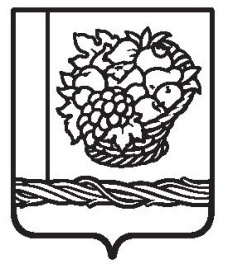 РЕСПУБЛИКА ДАГЕСТАНАДМИНИСТРАЦИЯ МУНИЦИПАЛЬНОГО РАЙОНА«МАГАРАМКЕНТСКИЙ РАЙОН» ПОСТАНОВЛЕНИЕ «04»   12     2023г.                                                                                                              № 702      с. МагарамкентОб утверждении муниципальной целевой Программы экономического и социального развития муниципального района «Магарамкентский район» на 2024-2026 годы              В соответствии с Федеральным законом Российской Федерации от 28.06.2014 г. №172 «О стратегическом планировании в Российской Федерации», в целях обеспечения стабильного социально – экономического развития муниципального района «Магарамкентский район» постановляю:              1.Утвердить прилагаемую муниципальную целевую Программу экономического и социального развития муниципального района «Магарамкентский район» на 2024-2026 годы» (далее Программа).             2.Финансовому управлению администрации муниципального района "Магарамкентский район" исходя из объемов финансовых средств, предусмотренных в бюджете муниципального района «Магарамкентский район» на соответствующий период обеспечить софинансирования мероприятий Программы.            3.Отделу экономики администрации муниципального района «Магарамкентский район» осуществлять ежеквартальный мониторинг хода ее реализации.           4. Разместить настоящее постановление на официальном сайте администрации муниципального района «Магарамкентский район».     Глава муниципального района                                              Ф.З. Ахмедов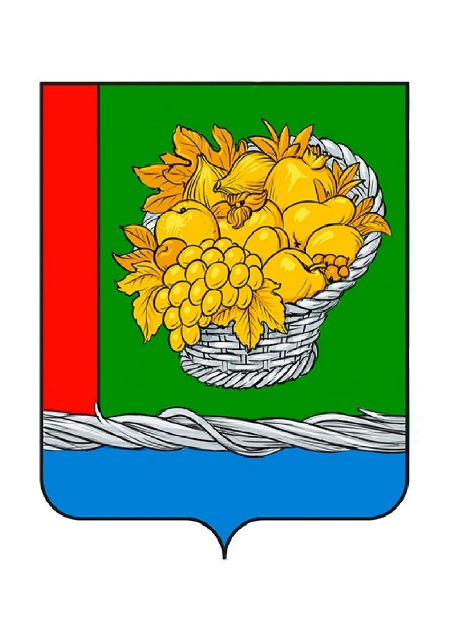 Муниципальная целевая Программаэкономического и социального развития муниципального района «Магарамкентский район» Республики Дагестан на 2024 – 2026 годыРеспублика ДагестанМагарамкентский район с. Магарамкент 2023 гПАСПОРТ ПРОГРАММЫ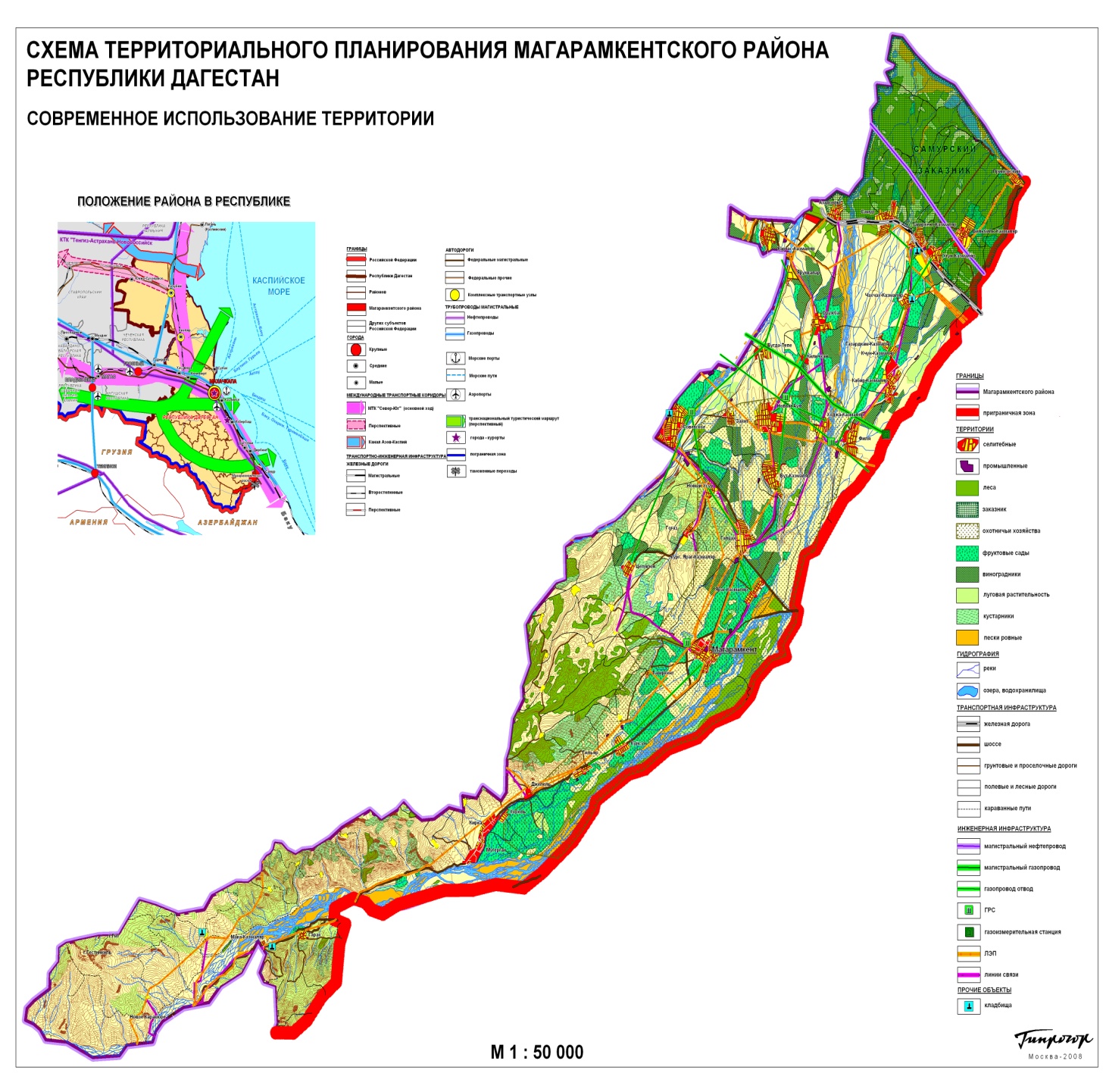 Раздел I.  Оценка текущего состояния муниципального образования1.1. Общая характеристика муниципального района «Магарамкентский              район»                     МР «Магарамкентский район» расположен на низменной приморской и предгорной территории Республики Дагестан.                     Граничит с Дербентским, Сулейман - Стальским, Ахтынским, Докузпаринским районами Республики Дагестан, на востоке – с Республикой Азербайджан, на северо-востоке омывается водами Каспийского моря (более 10 км).                   1.1.1 Территория – 65 468 кв. км, или 1,3 % от общей площади Республики Дагестан.                   По территории района проходят две основные транспортные артерии – Северо Кавказская железная дорога и Федеральная автомобильная трасса М29 «Кавказ».                    В настоящее время в состав муниципального района «Магарамкентский район» входит 22 сельских поселений. На территории района находятся 33 населенных пунктов. Расстояние от районного центра до города Махачкалы составляет .                   На 1 января 2023 года в районе проживает 56920 человек, из них мужчин 28553, женщин 28367 (около 1,7 % от всей численности населения Республики Дагестан).                    В районном центре сел. Магарамкент проживает 6123 чел., или 10,7 % от общей численности населения района.                    Земельный фонд муниципального района «Магарамкентский район» составляет , занимая 1,03 % земельного фонда Республики Дагестан.           Магарамкентский район широко представлен в таких отраслях экономики, как сельское хозяйство, строительство, торговля и малое предпринимательство. Весомый вклад вносит бюджетная сфера и промышленное производство.1.1.2Природно-климатические условия характеризуется высокой обеспеченностью солнечным светом, преимущественно небольшими скоростями ветра, частыми штилями. Лето жаркое длительное (среднемесячная температура июля 24,7 ºС), зима мягкая. Среднегодовая температура воздуха составляет 12,6 ºС.На территории района находится государственный природный заказник «Самурский», который распоряжением Правительства Российской Федерации от 31.12.2008 № 2055-р отнесен к особо охраняемым природным территориям федерального значения, находящимся в ведении Минприроды России.1.1.3 Самурский заказник является уникальным по природным показателям, он расположен в южной части Приморской низменности в дельте реки Самур. Близость гор и Каспийского моря оказывают существенное влияние на формирование климата территории заказника. Средне январская температура здесь выше +1ºС, на протяжении четырех месяцев лета среднемесячная температура превышает   +20ºС. Сильных морозов не бывает, в связи с чем климат этого района считают переходным к субтропическому. Зима теплая и мягкая с неустойчивым снежным покровом. Продолжительность сохранения снежного покрова около 16 дней, в связи с небольшим количеством осадков и частыми оттепелями. С подъемом в горы климат становится более прохладным, полусухим с резко выраженными колебаниями температуры воздуха.Основную массу осадков приносят воздушные массы, поступающие с запада.Сухость климата, помимо небольшого количества выпадающих осадков, объясняется еще и аридностью, т.е. превышением испаряемости над количеством осадков. Лишь теплые воды каспийского моря несколько смягчают и увлажняют климат. Выпадение осадков в разные годы отмечается большими отклонениями от средней величины. Максимум осадков приходится в осенние месяцы, минимум – летом. Грозы и град бывают редко, но на побережье часто, особенно зимой и в переходные периоды, случаются туманы.1.1.4 Лесов на территории района достаточно много, больше всего их в северо-западной и центральной его частях. Территория Самурского заказника входит в южный приморский лесорастительный район лиановых тугайно – низинных лесов и песчаной растительности пустынного типа. В дельте Самура прибрежные (тугайные) заливаемые леса постепенно переходят в низинные – незаливаемые. Это один генетический ряд, начальным звеном которого являются заросли прибрежных кустарников, ольховые и тополевые насаждения, а завершающим – низинные дубовые леса. Из травянистых здесь наблюдаются лапчатка ползучая, черноголовка обыкновенная, зверобой продырявленный, бузина травянистая, вейник наземный, рогоз узколистый, душица обыкновенная, тростник обыкновенный. За полосой кустарников располагается зона приречных лесов из ольхи бородатой и тополей черного и гибридного. Ольховые леса имеют значительное распространение по берегам Большого Самура и многочисленных ручьев и речек дельты. Из кустарников характерны свидина южная, бересклет широколистный и европейский, калина обыкновенная, лещина обыкновенная, мушмула германская. Пышно разрастаются лианы: сассапариль высокий, обвойник греческий, виноград лесной, плющ Пастухова, ежевика сизая, лапина крылоплодная. На приморских песках формируется также растительность пустынного типа. Приморская растительность располагается почти непрерывной полосой по берегу Каспия.Центральная часть района является государственным лесоохотничьим хозяйством.В дельте Самура имеются наибольшие луговые участки, вкрапленные среди преобладающей лесной растительности. Приурочены они к берегам рек и ручьев. Травяной покров лугов пышный, высотой 0,5-. Доминантами в луговых сообществах являются пырей ползучий, свинорой пальчатый, мятлик луговой, обычными компонентами травостоя – солодка голая, люцерна голубая, клевер альпийский и луговой, лядвенец тонкий, донник лекарственный, мышиный горошек, зверобой продырявленный, тордилиум крупный.           Побережье Магарамкентского района имеет пляжи, что очень важно для организации отдыха на побережье.1.1.5 Животный мир района характерен животными, присущими всем высотным поясам: волк, лисица, ласка, кавказский барсук, кот лесной, кабан, косуля, лесная соня, серый хомяк, заяц русак, лесная куница. Кроме того, распространены шакал, енот полоскун, дрофа, черный аист, баклан большой, султанка, каспийская черепаха. Основными объектами охраны являются: водоплавающие и околоводные птицы на пути миграции, дикий кабан и косуля, кавказская выдра, а также виды, включенные в Красную книгу России, такие как орлан-белохвост и черный аист. 1.1.6 Почвы на территории района отличаются большим разнообразием. Распространены аллювиально – луговые, лугово – сероземные, лесные, бурые, темно – каштановые, каштановые, коричневые. Существенно преобладают коричневые почвы.1.1.7 Земельный фонд муниципального района «Магарамкентский район» составляет , занимая 1,03 % земельного фонда Республики Дагестан. Из них  являются землями сельхозназначения,  – земли поселений,  – земли промышленности, энергетики, транспорта и связи,  – земли природно-охранного, рекреационного и историко-культурного назначения,  – земли лесного фонда,  – земли водного фонда и  – земли отгонного животноводства.Магарамкентский район широко представлен в таких отраслях экономики, как сельское хозяйство, строительство, торговля и малое предпринимательство. Весомый вклад вносит бюджетная сфера и промышленное производство.                                            1.2. Демографическая ситуация          Демографическая ситуация в муниципальном районе «Магарамкентский район» развивается под влиянием динамики рождаемости, смертности и миграции населения. Следует отметить, что в течение ряда лет сохраняется тенденция сокращения численности населения.         Наконец 2022 года, согласно статистическим данным, с учетом данных окончательных итогов последней всероссийской переписи населения 2021 года численность постоянного населения муниципального района составила 56 920 чел, из них мужчин – 28553 чел. (50,2%) и женщин – 28367 чел. (49,8%).  Из общей численности 28,9% - составляют дети от 0 до 18 лет,  59,0 % -  граждане трудоспособного возраста, 12,1 % - пенсионеры.Происходит процесс старения населения, изменяется соотношение между работающим населением, пенсионерами и детьми. Наблюдается тенденция уменьшения численности экономически активного населения.                      Распределение жителей по поселениям (на 01.01.2023 г.)                                                                                                                                                                                                                                                        таб 1       В этническом составе населения преобладают: лезгины – 97,3%, азербайджанцы – 1,2%, рутульцы – 0,7%, русские – 0,3%, другие  национальности – 0,5%.       Рождаемость является важным демографическим процессом. Показатель рождаемости влияет на численность населения, естественный прирост и на демографическую ситуацию.      Несмотря на то, что в последнее годы наблюдается тенденция значительного снижения рождаемости в районе  все же этот показатель остается высоким и превышает смертность более чем в два раза. За счет этого продолжается естественный прирост населения в районе. За последние три года число зарегистрированных родившихся составило 2157 чел.          Одной из составляющих демографической политики района является укрепление брачно-семейных отношений и создание полноценных условий жизнедеятельности семьи, как ячейки общества. За последние годы в районе ухудшилась ситуация с браками и разводами.          Так за последние три года отделом ЗАГС Магарамкентского района зарегистрировано большое количество разводов – 626 при 997 зарегистрированных браках, то есть, распалось 62,7 % супружеских союзов.          Основными причинами распада браков являются несовместимость характеров, бытовые проблемы, вмешательство родственников в жизнь супругов, слишком ранний возраст, вступления в брак, бесплодие пары и пагубные привычки одного из супругов. Чаще всего мужчины вступают в брак в возрасте от 25 до 30 лет, женщины в возрасте от 20 до 26 лет.Прогноз численности населения МР «Магарамкентский район»,                                  выполненной по методу передвижки возрастов	               таб 2         Прогнозная оценка численности населения Магарамкентского района выполнена по наиболее достоверному и научно более корректному методу, с учетом перспективных социально-экономических изменений в районе.         Таким образом, на перспективный период предполагаются следующие тенденции в динамике демографических показателей:         - стабилизация, а затем и увеличение показателя суммарного коэффициента рождаемости;         -  увеличение ожидаемой продолжительности жизни населения, что также будет являться следствием демографического перехода, а также улучшением качества жизни населения;            - положительный баланс между естественным приростом и миграционным оттоком населения обусловленный экономическим развитием района, созданием дополнительных рабочих мест.                                           1.3 Социальная инфраструктура           1.3.1 Общее образование              Социальная сфера была и остается в центре нашего внимания. Одной из первостепенных является обеспечение условий для получения качественного и доступного образования, так как мы понимаем, что воспитание молодого поколения сегодня — это наши инвестиции в будущее. В районе накопилось немало социальных проблем, решение которых осложняется ввиду отсутствия средств в местном бюджете. Ощущается острый недостаток в школьных и дошкольных учреждениях, объектах инженерной инфраструктуры. Имеющиеся во многих населенных пунктах общеобразовательные школы, построенные в 1962-1965 годах, находятся в ветхом состоянии, не отвечают соответствующим нормам. Из-за отсутствия достаточного количества классных помещений занятия проводятся в 2 смены, отсутствуют условия для ведения качественного образовательного процесса.              В муниципальном районе «Магарамкентский район» функционирует 59 образовательных учреждений, с общим охватом около 12 тысяч детей. Из них: 33 общеобразовательных школ, 21 дошкольное образовательное учреждение и 5 учреждений дополнительного образования.              На сегодняшний день в общеобразовательных учреждениях района обучается 7086 учеников, из них во второй смене 1356 детей.              В рамках Федеральной программы «Ликвидация трехсменного режима обучения» 1 сентября 2022 года в с. Оружба состоялось открытие новой школы на 304 ученических мест, также завершено строительство школы в с. Самур на 504 ученических мест, что позволит снизить показатель доли детей в общеобразовательных учреждениях, занимающихся во вторую (третью) смену.              В рамках национального проекта «Образование» в 9 общеобразовательных учреждениях района открыты центры образования естественно - научной и технологической направленностей «Точка роста», обучением в которых на сегодняшний день охвачены около 5000 учащихся.             За последние три года по программе «100 школ» в тринадцати  общеобразовательных учреждениях проведены работы по замене кровли, окон и полов.             В 2022 году в рамках реализации государственной программы «Модернизация школьных систем образования» в трех общеобразовательных учреждениях  завершены ремонтные работы по замене кровли, окон и полов.        Прогнозные показатели развития образования в МР «Магарамкентский район»                                                                                                                                                                                                                                                   таб 3       Мониторинг качества  образования на основе ЕГЭ выпускников  11 классов показал, что наблюдается  тенденция роста качества по знаниям по русскому языку  и математике.           1.3.2 Дошкольное образование          На территории муниципального района функционируют 21 муниципальных дошкольных образовательных учреждений. Постоянный рост детского населения, связанный как с увеличением рождаемости в районе, так и с миграционными процессами, сказывается на увеличении количества детей, состоящих в очереди на получение места в детском саду. На сегодняшний день, в очереди для получения мест в детском саду в возрасте от 3 до 7 лет зарегистрировано 2361 детей. Всего детей от 0 до 7 лет на территории района 4021.             Дошкольные учреждения посещают 1487 воспитанников в возрасте от 1,5 до 7 лет. Доступность ДОУ составляет 36,9%.             Дошкольные образовательные организации района создают условия всестороннего развития детей дошкольного возраста с учетом их индивидуальных и возрастных особенностей, обеспечивают максимально возможное качество образовательной услуги, которое во многом зависит от педагогов, работающих в этих учреждениях. В дошкольных образовательных организациях работают: воспитателей - 118 человек, логопедов – 13 человек, музыкальных руководителей - 22 человека, педагогов психологов – 12 человек, инструкторов по физической культуре – 15 человек.             Основной проблемой дошкольного образования в МР «Магарамкентский район» является недостаток детских образовательных учреждений, переполненность групп существующих государственных дошкольных образовательных учреждений.              В рамках национальной программы «Демография» 1 сентября 2021 года в с. Магарамкент состоялось открытие нового детского сада на 60 мест.         Негосударственных (немуниципальных) организаций, осуществляющих деятельность в сфере дошкольного образования, в районе нет.  1.3.3 Дополнительное образование детей            В настоящее время на территории  муниципального  района «Магарамкентский район»  конкурентная среда в сфере дополнительного образования детей характеризуется доминированием организаций, находящихся  в муниципальной собственности. Сеть организаций дополнительного образования детей и молодежи в муниципальном районе «Магарамкентский район» состоит из 10 учреждений, из которых  четыре учреждений частной формы собственности и шесть государственной формы собственности.            МКУДО «Районный центр детского творчества»           МКУДО «Магарамкентская районная школа искусства»           МКУДО «Тагиркент –Казмалярская детская школа искусства»           МКУДО «Магарамкентская ДЮСШ №1 им. А. Исрафилова»           МКУДО «Магарамкентская ДЮСШ №2»           МКУДО «Бутказмалярская ДЮСШ»Образовательный процесс в учреждении реализуется высококвалифицированными кадрами. Ведется постоянная работа по повышению профессиональной компетентности педагогов, по повышению уровня квалификации (аттестация). За 2021-2022 учебный год в дополнительных  образовательных учреждениях реализовано более 300 мероприятий различного уровня, где приняли участие все обучающиеся учреждения.          Одним из важных аспектов деятельности дополнительных образовательных учреждений является организация и участие в муниципальных мероприятиях: выставки, конкурсы, праздники, концерты, а также межрегиональных и международных мероприятиях. Учащиеся ежегодно участвуют в конкурсах различных уровней, становятся победителями.         Численность детей  и молодежи  за 2022 год, проживающих на территории муниципального района «Магарамкентский район»  и получающих услуги в сфере дополнительного образования детей в государственных учреждениях составляет 6216 чел. В целом дополнительным образованием в МР «Магарамкентский район» охвачено 88 % детей в возрасте от 7 до 17 лет.             1.3.4  Отдых и оздоровление детей            На территории муниципального района в с. Приморский функционирует некоммерческое частное учреждение «Детский оздоровительный лагерь» (ДОЛ) с круглосуточным пребыванием детей на 200 мест.В 2022 году всего было охвачено отдыхом и оздоровлением 200 детей, что составляет 2,8 % детей школьного возраста от 7 до 17 лет. Для организации дополнительной формы отдыха в период летних каникул на территории МР «Магарамкентский район» функционировали пришкольные лагеря дневного пребывания, с 3-х разовым питанием: завтрак, обед и полдник.  За 2022 год на территории  муниципального района в 6 общеобразовательных учреждениях были организованы лагеря дневного пребывания: МКОУ «Магарамкентская СОШ №1 им М. Гаджиева», МКОУ «Филялинская СОШ», МКОУ «Яраг-Казмалярская СОШ им. М. Ярагского», МКОУ «Советская СОШ», МКОУ «Новоаульская СОШ им. А.Р.Исмоилова», МКОУ «Гапцахская СОШ им. Т. Н. Нагиева». Для контроля за организацией отдыха детей в каникулярное время в районе создана межведомственная комиссия, в состав которой входят представители администрации, Управления образования, ГО и ЧС, Управления Роспотребнадзора по РД в Магарамкентском районе. В летнее время различными формами отдыха и занятости были охвачены более 80% обучающихся школ района.           1.3.5 Здравоохранение   Основной целью деятельности системы здравоохранения муниципального района «Магарамкентский район» является оказание качественной и доступной медицинской помощи населению.           Медицинское обслуживание населения района осуществляют: поликлиника на 50 мест, центральная районная больница на 200 коек, участковая больница в с. Тагиркент - Казмаляр на 25 коек, участковая больница в с. Новый - Аул на 15 коек, 5 сельских врачебных амбулаторий, 14 фельдшерско-акушерских и 8 фельдшерских пунктов.           В целях привлечения специалистов в сельскую местность с 2012 года на сегодняшний день по программе «Земский доктор» в район привлечены 53 врача.    Решением Собрания депутатов муниципального района утверждены  меры социальной поддержки для медицинских работников, работающих в Магарамкентском ЦРБ по программе «Земский доктор»: единовременная денежная выплата в размере 50 тыс. руб.; предоставление земельного участка для ведения личного подсобного хозяйства; внеочередное устройство детей в дошкольное образовательное учреждение. По программе «Земский доктор» за последние пять лет контракт заключили 30 молодых специалистов.       В рамках государственной программы Республики Дагестан «Модернизация первичного звена здравоохранения Республики Дагестан» за последние пять лет поставлено в район 10 новых автомобилей для нужд, здравоохранения.             В 2021 году в рамках развития государственной программы Республики Дагестан «Развитие детского здравоохранения, включая создание современной инфраструктуры оказание медицинской помощи детям в Республике Дагестан», завершены ремонтные работы в детском поликлиническом отделении.            В рамках реализации национального проекта "Здравоохранение" в 2021 году введен в эксплуатацию кабинет компьютерной томографии и установлен новый компьютерный томограф, что позволит вовремя обнаружить возможные патологии, связанные со здоровьем.            В 2022 году в рамках национального проекта «Здравоохранение» по программе «Модернизация первичного звена здравоохранения Республики Дагестан» завершены ремонтные работы в двух корпусах.           В рамках государственной программы Республики Дагестан «Модернизация первичного звена здравоохранения Республики Дагестан» в 2022 года введен в эксплуатацию  модульный фельдшерско - акушерский пункт в с. Джепель. Показатели в сфере здравоохранения муниципального района «Магарамкентский район»	                                                                                                                     таб 4                                                                     1.3.6 Физическая культура и спортВ муниципальном районе «Магарамкентский район» сеть физкультурно-оздоровительных и спортивных сооружений насчитывает 172 ед., в том числе 124 спортивных площадок и футбольных полей, 18 спортивных залов, 1 стадион и 29 различных игровых детских площадок. Наиболее крупными спортивными объектами являются футбольный стадион с трибунами на 1500 мест и спортивный зал в с. Магарамкент.         В районе функционируют 3 детско-юношеских спортивных школ и одна специализированная детско-юношеская спортивная школа олимпийского резерва, где под руководством опытных тренеров по 14 видам спорта занимается 3280 детей и подростков.                     В районе проводится работа по пропаганде здорового образа жизни.          С 2020-2022 годы на территории МР «Магарамкентский район» проведено 193 спортивных мероприятия, в которых приняли участие 17524 спортсменов по 19  видам спорта. Проведено 16 зональных и республиканских соревнований, в которых участвовало 2946 спортсменов. В тестировании во Всероссийском физкультурно-спортивном комплексе «Готов к труду и обороне» (ГТО) за последний три года приняли участие 24422 жителя района и 7086 учащихся общеобразовательных школ района.          В 2020 году муниципальный район занял 1 место по итогам Республиканского смотра-конкурса  на лучшую организацию работы по развитию физической культуры и спорта.         -   в  2020 году в с. Картас-Казмаляр  завершено строительство футбольного поля;        - в 2020 году в рамках  проекта  «Местные инициативы» завершено строительство плоскостного спортивного сооружения в с. Бильбиль – Казмаляр      -   в 2021 году по программе «Комплексное развитие сельских территории» в с. Джепель завершено строительство футбольного поля с искусственным газоном;          - в 2021 году за счет внебюджетных средств в с. Магарамкент завершено строительство мини футбольного поля с искусственным газоном;          -  в  2022 году по программе «Спорт норма жизни» в с. Куйсун построена мини - воркаут площадка, адаптированная и для людей с ограниченными возможностями здоровья;  - в рамках данной же программы в 2022 году в МКОУ «Магарамкентская СОШ №1 им. М. Гаджиева» построена спортивная площадка с искусственным основанием.          В 2022 году футбольный клуб «Леки» стал семикратным чемпионом Дагестана и обладателем Кубка Дагестана;           1.3.7 Туризм и отдых           Хорошие природно-климатические условия, наличие берега Каспийского моря с протяженностью 10 км, на территории Магарамкентского района создает благоприятные условия для развития туризма и рекреации.           В районе имеется 4 гостиничных комплекса на 120 койко-мест и 32 -  объекта общественного питания на 400 посадочных мест.   Кроме того, на территории района функционирует ООО «Детский оздоровительно – образовательный лагерь "Приморский". На территории лагеря имеется   двухэтажный    корпус    на   170   мест и пищеблок на 200 посадочных мест.          43 объекта культурного наследия. Из них памятники истории - 2, градостроительства и архитектуры - 2, археологии - 39 и ряд объектов духовно - религиозного наследия.         В районе функционирует Магарамкентский районный историко-краеведческий музей.         Разработан туристический маршрут по имеющимся в районе  объектам туристского интереса: «Увлекательное путешествие в Магарамкентский район».         Гарахское первое поселение включено в туристический маршрут «Великий шелковый путь» (крупный международный проект в области культурно-познавательного туризма).        Основной туристической особенностью района является Самурский природный комплекс, расположенный в устье реки Самур, на берегу Каспийского моря, являющийся самым северным лиановым лесом планеты. Это единственный в России такого рода уникальный субтропический комплекс третичного периода, в котором произрастает 14 видов реликтовых пород и 16 видов растений, занесенных в Красную книгу России.В целях развития туристской инфраструктуры на побережье Каспийского моря в с. Приморский Магарамкентского района функционирует 2 гостевых дома, где можно разместить около 40 отдыхающих.            На сегодняшний день в районе реализуются инвестиционные проекты в сфере туризма, которые способствуют увеличению налоговых поступлений в бюджет муниципального района и в целом позитивно влияют на инвестиционный имидж района:- на территории с. Советское реализуется инвестиционный проект «Усадьба Мамрач» - строительство модульных гостевых домов для туристов на площади 1 га;          -  в с. Приморский возводится эколого-просветительский комплекс «Визит-центр», который состоит из нескольких некапитальных сооружений и объектов инфраструктуры на площади 700 кв.м. (заказчик - Государственный природный заповедник «Дагестанский»);          -  в с. Советское реализуется инвестиционный проект ИП Абдулхаликов Рагим – строительство модульных гостевых домов, деревянных домов и юрт для туристов  на площади 1200 кв.м.За последние три года число туристов, посетивших Магарамкентский район, составило более 70 тыс. человек.1.3.8 Культура Культурный уровень граждан района в значительной степени определяет его экономические достижения, социально-политическую, идеологическую, образовательную и духовно-моральную структуру общества.В муниципальном районе в 2023 году функционируют 23 учреждения культурно - досугового типа, проводятся занятия в 3 музыкальных и художественных школах. На территории района находится 43 памятника истории и культуры, функционирует один краеведческий музей.          За последние три года в районе проведено более 2500 культурных мероприятий, в том числе республиканских – 80, межрегиональных 20. Всего  в культурных мероприятиях  приняли участие более 400 тысяч человек.           Библиотечное обслуживание населения Магарамкентского района осуществляет 25 библиотек, из них одна центральная  библиотека и  24 филиала. В 2022  году  книжный фонд Централизованной библиотечной системы пополнился новыми изданиями, было получено  1018 экземпляров книг. По состоянию на 01.01.2023г.  книжный фонд  МБУК «Централизованная библиотечная система» составил 201822 экземпляра книг.  Формирование фонда библиотеки происходило в соответствии с развивающимися запросами читателей.    Ежегодно Централизованной библиотечной системой выдается  свыше  двухсот тысяч экземпляров книг.            В  2018 году в районе  создан Магарамкентский районный историко-краеведческий музей. Музей стал своеобразным центром сохранения национальных обрядов, традиций, обычаев, ремёсел,  в котором, представлены более 600 экспонатов:  старинные предметы быта, исторические материалы о ветеранах Великой Отечественной войны, военные документы, ордена и медали, атрибутика.            В 2020 году в рамках национального проекта «Культура» и регионального проекта «Создание условий для реализации творческого потенциала нации» для улучшения материально технической  базы  Межпоселенческого центра  культуры были выделены денежные средства на общую сумму 1 млн. руб. из федерального бюджета;         в 2021 году в рамках данного же проекта в с.Советское проведен капитальный ремонт зрительного зала филиала МБУК «Межпоселенческий центр культуры»;        в 2023 г для улучшения материально технической базы Гапцахский филиал Межпоселенческого центра культуры включен в данный проект Республики Дагестан. Предусмотрены денежные средства на общую сумму 1  млн. руб. из федерального бюджета.         За последние годы учреждения культуры культурно - досугового типа  приняли участие в конкурсе на получение денежного поощрения сельскими учреждениями культуры и их работниками. Конкурсы проводились в рамках регионального проекта «Творческие люди» национального проекта «Культура» по трем направлениям.                                                            1.4 Экономика                  1.4.1 Неформальная занятость                  На сегодняшний день в районе актуальной остается проблема легализации трудовых отношений и обеспечения достойного труда. Неформальный подход к выстраиванию трудовых отношений, как правило, обусловлен стремлением работодателя уйти от уплаты налогов и обязательных выплат, установленных законодательством. Для решения этих проблем в районе создана межведомственная комиссия по увеличению доходной части бюджета, развитию налогооблагаемой базы и проведению мероприятий по легализации «теневой» экономики и «теневой» заработной платы и рабочих групп по выявлению и постановке на налоговый учет лиц, осуществляющих незаконную предпринимательскую деятельность, руководителем которой является глава МР «Магарамкентский район».                С 2020-2022 годы рабочей группой в соответствии с графиком выездных проверок субъектов предпринимательства на территории МР «Магарамкентский район» проведено 197 выездных рейдов, в которых проверено около 1100 объектов предпринимательства;               - выявлено 125 лиц, с которыми не заключены трудовые договоры.                - выявлено 80 предпринимателей,  которые занимались предпринимательской деятельностью  без регистрации  в налоговом органе;                - за нарушение предпринимательской деятельности составлено 150 протоколов об административном правонарушении по статье 14.1 КоАП РФ.        1.4.2 Уровень жизни населения        В настоящее время в районе проживает 12979 пенсионеров, в том числе - 4627 инвалидов и 110 детей-сирот оставшихся без попечения родителей.          За последние годы наблюдается рост показателей, характеризующих уровень жизни населения: денежных доходов, среднемесячной заработной платы, пенсий, пособий. Основным экономическим параметром, характеризующим уровень жизни населения, а также одним из ключевых индикаторов экономического развития   района, являются доходы населения. В структуре доходов населения района наибольший удельный вес занимает среднемесячная заработная плата. Рост среднемесячной заработной платы за последний три года увеличился на 39,3 % и составил 27842 руб. Размер среднемесячной заработной платы в районе хотя и увеличивается с каждым годом, но остается по-прежнему значительно ниже среднеререспубликанского уровня.           Важной составляющей деятельности администрации Магарамкентского района является обеспечение социальной защиты граждан. Деятельность, направленную на предоставление мер социальной поддержки населению в районе осуществляет Управление социальной защиты населения (УСЗН) Магарамкентского района. Ежегодно более 30 % жителей муниципального района получают различные социальные выплаты (денежных выплат, пособий, компенсаций) за счет бюджетов всех уровней. Среди них самыми многочисленными категориями являются инвалиды и семьи с детьми.          Значительно повысились выплаты по социальной поддержке населения района. Только территориальным органом социальной защиты населения в районе  с 2020-2022 годы выплачен 1 миллиард 366 млн. рублей неработающим гражданам в виде пособий по уходу за ребенком, единовременных пособий при рождении ребенка, ежемесячных пособий на ребенка, ежемесячных выплат труженикам тыла, ветеранам труда, других пособий и выплат различным льготным категориям граждан.          С 2020-2022 годы 35 человек из числа детей-сирот получил жилье на общую сумму 32 млн. 83 тыс. рублей, общей площадью 4926 кв.м.          735 семей получили субсидии на оплату жилья и коммунальных услуг на общую сумму 21 млн. 858 тыс. рублей.          24 участника боевых действий в Афганистане получили сертификаты на улучшение жилищных условий на общую сумму 49 млн. 832 тыс. руб., в том числе: вдовы ветеранов боевых действий в Афганистане на сумму 10 млн. 42 тыс. руб. и вдовы инвалидов и участников ВОВ на сумму 5 млн. 385 тыс. руб.;          550 семьям предоставлена социальная помощь на основании социального контракта на общую сумму 70 млн. 916 тыс. руб.;         в рамках реализации государственной программы «Комплексное развитие сельских территорий» 15 семей  улучшили свои жилищные условия, получив социальные выплаты на сумму 14 млн. 668 руб.Динамика среднемесячной начисленной заработной платы на 1 работника                                                                                                                      тыс. руб. таб 5                        Структура доходов населения муниципального района                                                                                                      тыс.руб  таб 6Доходы от предпринимательской деятельности составляют 4,9%. Доля других доходов, включающих доходы от собственности, доходы от продажи продуктов сельского хозяйства, доходы по акциям и прочие, составляют 32,8%.       1.4.3 Труда и занятость                   Одним из наиболее важных показателей социально - экономического развития района является занятость населения. За последние три года на рынке труда Магарамкентского района отмечаются значительные изменения, связанные с занятостью населения.           Численность трудовых ресурсов по состоянию на 01.01.2023 года составляет 34520 человек.          Численность экономически активного населения 28965 человек.          Численность занятых в экономике населения района составляет 25380 человек.                 Уровень зарегистрированной безработицы составляет 8,1 % к экономически активному населению                  Уровень безработицы (по методологии МОТ) составляет 5,6% к экономически активному населению                       С 2020-2022 годы численность, зарегистрированных в качестве безработных граждан в центре занятости населения, составила - 9127 чел.                     Численность безработных граждан, получивших государственную услугу по психологической поддержке, составила - 1750 человек.                      В отчетном периоде к профессиональному обучению приступили 199 безработных граждан, в том числе 113 инвалидов молодого возраста, по национальному проекту Демография, 55 граждан предпенсионного возраста, стремящихся возобновить трудовую деятельность.                      С 2020 по 2022 годы было трудоустроено на общественные работы 1947 безработных гражданин. Из них 180 человек по программе содействия занятости населения в Республике Дагестан с выплатой минимальной заработной платы в регионе.                   За последние три года ГКУ РД ЦЗН в МР "Магарамкентский район" предоставлены государственные услуги по организации временного трудоустройства на предприятия Магарамкентского района 16 несовершеннолетним гражданам в возрасте от 14 до 18 лет в свободное от учебы время  и 55 безработным гражданам в возрасте от 18 до 20 лет, испытывающим трудности в поиске работы, с выплатой материальной поддержки.                   В рамках государственной программы «Содействие занятости населения в Республике Дагестан» 24 безработных гражданина получили государственную услугу  с выплатой субсидий.                     За 2022 год в районе создано 638 новых рабочих мест. Из общего числа созданных рабочих мест: 286 - постоянные рабочие места, 107 - сезонные рабочие места, 245 – временные.           1.4.4.Исполнение бюджета                  Бюджет, является главным инструментом проведения социальной, финансовой  и инвестиционной политики на территории муниципального района «Магарамкентский район».  Магарамкентский район является дотационным районом. Однако в последние годы наметилось тенденции к увеличению собственных налоговых и неналоговых доходов. В 2022 году в консолидированный бюджет Магарамкентского   района  налоговых и неналоговых доходов  поступило 237,0 млн. руб., или  109,3% от установленного  задания на год.                     Поступление налоговых и неналоговых доходов в консолидированный бюджет муниципального района с 2020-2022 годы составило 626 млн. 105 тыс. рублей, что составляет 112,3% от плановых назначений.                      Бюджетные назначения по налогу на доходы физических лиц за последние три года исполнены на 110,8%, и составили 421 млн. 877 тыс. руб.                      Поступление акциза на ГСМ в районный бюджет исполнены на 104,9% и составило 62млн. 868 тыс. рублей.                      Налоги по специальным налоговым режимам исполнены на 168,7% и составили 67 млн. 625 тыс. рублей.                       Поступление налога, уплачиваемого в связи с применением упрощенной системы налогообложения, составило 62 млн. 572 тыс. рублей, или  178,1% от установленных плановых заданий за отчетный период.                       В бюджет муниципального района ЕСХН поступил 2 млн. 512 тыс. рублей, что составляет 117,6% от установленных плановых заданий.                      Неналоговые платежи в бюджет района поступили 46 млн. 28 тыс. рублей,  или 111,9% от установленных плановых заданий.                      Налог на имущество физических лиц исполнен в объеме 9 млн.  913 тыс. рублей, или 80,1%.                     Земельный налог в консолидированный бюджет района поступил в сумме  23 млн. 151 тыс. руб. или 100,1% от установленных плановых заданий.                    1.4.5 Инвестиции и строительство                     Привлечение инвестиций в экономику района - одна из стратегических задач деятельности муниципального района. Рост инвестиций напрямую влияет не только на увеличение налоговых поступлений в бюджет, создание рабочих мест, но и на уровень и качество жизни населения, способствует улучшению социально-экономического положения района.                     Инвестиции в основной капитал за счет всех источников финансирования с 2020-2022 годы  составили 8 миллиардов 86 млн. руб., выполненные работы по виду деятельности «Строительство» -  4 миллиардов 906 млн. рублей.                    За счет средств индивидуальных застройщиков в районе введено в эксплуатацию 41245 тыс. квадратных метров общей площади жилья.                     На сегодняшний день созданы все условия для инвесторов, желающих реализовать свои инвестиционные проекты на территории района:                    - разработана инвестиционная стратегия муниципального района «Магарамкентский район» на 2022-2024 года:                     -     разработана муниципальная программа "Создание благоприятных условий для привлечения инвестиций в экономику МР «Магарамкентский район» на 2022-2024 годы»; утвержден инвестиционный паспорт района;                     -   утвержден Порядок проведения проверки инвестиционных проектов на предмет эффективности использования средств бюджета МР «Магарамкентский район», направляемых на капитальные вложения;                     -    создан Совет по улучшению инвестиционного климата на территории района.                     На официальном сайте администрации района функционирует специализированный раздел «Инвестиционная политика», в котором размещены все принятые нормативно-правовые акты, касающиеся  поддержки инвестиционной деятельности района.                    Предусмотрены конкретные меры для инвесторов, освобождающих их от уплаты земельного налога.                    Важным условием привлечения инвестиций является формирование земельных участков, сокращение сроков выдачи разрешений на строительство и технических условий на подключение объектов к инженерным сетям. В рамках указанной деятельности сокращены сроки по подготовке и выдаче градостроительных планов земельных участков с 20 до 14 календарных дней, по выдаче разрешения на строительство с 7 до 5 рабочих дней.                     В дальнейшем нами будет продолжена работа по созданию благоприятных условий для ведения предпринимательской и инвестиционной деятельности, в целях привлечения инвесторов на территорию района и увеличения числа инвестиционных проектов, реализуемых за счет собственных средств инвестора.          На территории района реализуются инвестиционные проекты в сфере сельского хозяйства, образования, здравоохранения, туризма которые способствуют увеличению налоговых поступлений в бюджет муниципального района и в целом позитивно влияют на инвестиционный имидж района.       За последние 3 года в районе осуществлялась реализация 45 инвестиционных проектов за счет частных инвестиций на общую сумму более 5 млрд. руб., из них более крупные проекты. Благодаря реализации инвестиционных проектов на территории района было создано 374 новых рабочих места. В текущем году в Магарамкентском районе реализовывается 20 инвестиционных проектов за счет частных инвестиций. Общий объем инвестиций по данным проектам составит 1,8 млрд. рублей и обеспечит создание около 300 новых рабочих мест. Одним из крупных проектов, реализуемых на территории района, является Крестьянским Фермерским Хозяйством «САД» в с. Джепель. На сегодняшний день произведена закладка суперинтенсивного сада (яблони) с автоматизированным капельным орошением на площади более 200 га. Проектом предусмотрено строительство фруктохранилища мощностью 10 тыс. тонн. Стоимость инвестиционного проекта составит 1 310 млн. руб. Реализация данного проекта обеспечит создание более 250 рабочих мест, в том числе 43 постоянных. Также Крестьянским Фермерским Хозяйством «САД» в с. Джепель реализуется крупный инвестиционный проект по закладке грушевого сада – самого крупного грушевого сада в России на площади 55 га. Площадь сада планируется увеличить до 200 га.В с. Советское реализуется крупный инвестиционный проект по строительству завода по производству бетона, щебня, мытого речного песка с собственным автопарком из более 10 машин. Стоимость инвестиционного проекта составит 780 миллионов руб. планируется создание более 25 постоянных рабочих мест.В с. Картас-Казмаляр реализуется инвестиционный проект по строительству рыбоводческой фермы по выращиванию различных видов рыб.Также на территории района реализуются инвестиционные проекты в сфере туризма. Предпринимателями района в с. Советское начато строительство модульных 16 гостевых домов и юрт для размещения туристов. На реализацию данных проектов инвестором предусмотрено около 35 млн. рублей,  из них 17 млн. руб.  субсидии из республиканского бюджета, будут созданы 15 новых рабочих мест.- с. В.Чах-чах индивидуальным предпринимателем реализуется инвестиционный проект - строительство большого модульного гостевого дома на площади 0,2 га. Стоимость инвестиционного проекта составит более 5 миллионов руб. Реализация данного проекта обеспечит создание 6 новых рабочих мест.- в с. Приморский на территории Самурского нацпарка реализуется инвестиционный проект - строительство визит-центра с музеем. Комплекс будет состоять из нескольких некапитальных сооружений и инфраструктуры: визит-центр с музеем Самурского леса, эколого-этническое кафе, беседки, авто - и велопарковки. Во дворе визит - центра будет постоянно действовать фотовыставка, а внутри здания будет актовый зал для трансляции фильмов и разных эколого-просветительских мероприятий для школьников и туристов.Также будут организовываться экологические тропы и дорожки для туристов с ограниченными возможностями здоровья. Заказчиком данного проекта является Государственный природный заповедник «Дагестанский».Основные показатели инвестиционной деятельности	                                                                                                                                                                                                                                                                                                                                                   таб 7  1.4.6 Малое и среднее предпринимательство      Малое предпринимательство является одним из важнейших элементов рыночной экономики. В структуре экономики малый бизнес занял прочное место и играет немаловажную роль  в жизни населения района.  Малый бизнес района испытывает  постоянную потребность в дополнительных финансовых ресурсах. Финансовая поддержка малого предпринимательства способствовала бы укреплению малого бизнеса и увеличению его доли в экономике района и республики в целом. На сегодняшний день в районе к субъектам малого предпринимательства относятся 135 малых предприятий и 783 индивидуальных предпринимателя.   Только за 2022 году в районе зарегистрировались в качестве индивидуальных предпринимателей 194 человека, а количество самозанятых составило 4373 чел. С начала текущего года в районе зарегистрировались в качестве индивидуальных предпринимателей 209 чел., а количество зарегистрированных самозанятых (НПД) составило 1810 чел.   Основными направлениями деятельности субъектов малого предпринимательства в районе является оптовая и розничная торговля, сельское хозяйство.  Состояние развития малого и среднего предпринимательства в районе характеризуется объемом налоговых поступлений в бюджеты от субъектов малого и среднего предпринимательства. Объем этих поступлений за 2022 год составил 25 млн. 433тыс. руб., что на 19,2% больше чем в 2021 году, что свидетельствует о развитии малого и среднего предпринимательства в районе. Доля поступлений налогов от субъектов малого и среднего предпринимательства составила 12,1% от доходной части бюджета района. В районе создан экономический Совет при главе муниципального района «Магарамкентский район», в состав которого входят индивидуальные предприниматели и руководители крупных организаций района, создан штаб по защите прав и законных интересов субъектов инвестиционной и предпринимательской деятельности, также создан Совет по развитию малого и среднего предпринимательства муниципального района. Утверждена муниципальная программа «Развитие малого и среднего предпринимательства в муниципальном районе на 2021-2023 годы».На территории района приняты определенные нормативно-правовые акты, направленные на поддержку малого и среднего бизнеса. На территории всех сельских поселений Собраниями депутатов приняты решения о снижении ставки с 1,3% до 1% в отношении объектов налогообложения, включенных в перечень, определяемый в соответствии с пунктом 7 статьи 378.2 Налогового кодекса РФ, также приняты решения о снижении ставки по земельному налогу с 1,5% до 1%.   Приняты нормативно правовые акты, предусматривающие оптимизацию процессов предоставления муниципальных услуг, для субъектов предпринимательства. Сокращены сроки по подготовке и выдаче градостроительных планов земельных участков с 20 до 14 календарных дней и выдаче разрешения на строительство с 7 до 5 рабочих дней.  В 2022 году в рамках реализации государственной программы Республики Дагестан «Социальная поддержка граждан» оказана поддержка 174 индивидуальным предпринимателям на общую сумму 29 млн.800 тыс. руб. В текущем году по данной программе поддержу, получил 41 индивидуальный предприниматель на общую сумму 13 млн. 850 тыс. руб.   В 2022 году в рамках государственной программы Республики Дагестан «Содействие занятости населения» 6 индивидуальных предпринимателей получили поддержку на сумму 921 тыс. рублей. В текущем году по данной же программе поддержку получили 5 индивидуальных предпринимателей на общую сумму 4 млн. 434 тыс. руб.  В рамках государственной программы «Возмещение части затрат на закладку, уход за многолетними насаждениями» 8 субъектов малого предпринимательства, основным направлением деятельности которых является сельское хозяйство, получили субсидии на общую сумму 22 млн. 596 тыс. рублей. В текущем году 12 сельхоз товаропроизводителей, получили субсидии на общую сумму 77 153,6 тыс. рублей.          1.4.7  Потребительский рынок          Основные показатели потребительского рынка по итогам 2022 года характеризовались ростом: оборот розничной торговли – 110,8% к 2021 году.В 2022 году оборот розничной торговли на 99% формировался торгующими организациями и индивидуальными предпринимателями.Оборот розничной торговли в 2022 году составил 10854376 тыс. руб. с ростом к предыдущему году на 10,3%. Оборот розничной торговли на душу населения 190,6 тыс. руб. на 1 человека в 2022 году. Динамика розничного товарооборота предприятий общественного питания характеризовалась высокими темпами развития. Оборот общественного питания в 2022 году составил 62,2 млн. руб. и по сравнению с предыдущим 2021 годом увеличился на 21,2%.Объем платных услуг населению в 2022 году составило 331845,4 тыс. руб. что на 4,3 % больше чем в 2021 г.  Всего коммерческих объектов розничной торговли и общественного питания,  действующих на территории муниципального района, на начало 2023 года - 376 объектов.           - 19 автозаправочных станций (АЗС), на всех имеется ККТ;          - 21 аптека (подключенная к системе Честный знак и имеется ККТ);          - 11 СТО и 16 автомоек;          - 10 салонов красоты, 3- ателье;          - 32 объекта общественного питания;          - 264 торговых объектов.          1.4.8  Промышленное производство          В районе зарегистрировано 24 промышленных предприятий, наиболее крупными из них:              ООО ПФ «Гюней» - производство продукции из мяса бройлера, сертифицированное по требованиям стандарта Хяляль.  Более 5 лет работает прибыльно со среднегодовой рентабельностью 20-30%. Первое современное промышленное производство мяса птицы в Дагестане. Фабрика оснащена только современным оборудованием от мировых лидеров: Plasson, Rotem (Израиль), Petersime (Бельгия), Chor-Time (США), Linco (Дания). Создано более 120 постоянных рабочих мест. Среднегодовой оборот продукции за 2022 год составил более 640 млн. руб.;             ООО «Шалбуз» - в  линейку воды «Шалбуз»  входят негазированная, слабогазированная, лечебно-столовая газированная вода, а также натуральные безалкогольные газированные напитки (Гранат, Груша, Тархун, Шиповник, Фейхоа, Апельсин, Мохито). Завод минеральных вод «Шалбуз» с персоналом 15 человек находится в с. Тагиркент-Казмаляр Магарамкентского района. Производство продукции начато в 2018 году. Среднегодовой оборот товара за 2022 год составил более 500 тыс. бутылок минеральной воды. Завод минеральных вод «Шалбуз» сотрудничает с большими городами России, такими как Москва, Санкт-Петербург, Казань, Пенза, Волгоград, Калининград и другие;  ООО «Самур» - первый дистрибьютор кавказских минеральных вод в Санкт-Петербурге. Компания занимается развитием кавказских брендов воды и их поставками в федеральные сети. В портфеле завода минеральных вод «САМУР» 3 бренда воды, каждый из которых нашел свою аудиторию и производится с учетом различных требований к упаковке и степени минерализации. Завод минеральных вод «Самур» с персоналом более 10 человек в с. Яраг-Казмаляр начал свое производство в 2018 году. Среднегодовой оборот товара за 2022 год составил более 1 млн. бутылок минеральной воды. Завод также имеет договора импортирования своей продукции с Казахстаном и Азербайджаном.  В текущем году цеха по розливу столовой минеральной воды ООО «Шалбуз» в с. Тагиркент - Казмаляр и ООО «Самур» в с. Яраг - Казмаляр инвестировали в расширение своей деятельности около 40 миллионов рублей.         За 2022 год  объем промышленной продукции составил 693 млн. 840 тыс. рублей. Основные виды деятельности, осуществляемые промышленными предприятиями, и их доля в общем объеме составляет:           -производство строительных материалов(60 %)           -производство напитков (20 %)           -прочие производства (20%).           В промышленном производстве занято 159 человек, что составляет чуть более 0,6 %  от общего количества занятых в экономике. Объем отгруженных товаров собственного производство, выполненных работ и услуг собственными силами за 2022 год составило 224 млн. 862 тыс. рублей.           1.4.9 Агропромышленный комплекс            Агропромышленный комплекс является важным сектором экономики Магарамкентского  района, оказывающим существенное влияние на его социальное и экономическое развитие.                      Производством сельскохозяйственной продукции занимается 14 сельскохозяйственных предприятий, 19 крестьянско – фермерских хозяйств и более 20 тыс. личных подсобных хозяйств.Объем валовой продукции сельского хозяйства за 2022 год составил 4833,9 млн. рублей или 105,4% к 2021 году, в том числе продукция растениеводства – 3534,2 млн. рублей (107,5%), животноводства – 1299,6 млн. рублей (117,4%).            Производство продукции животноводства в натуральном выражении составило: мяса в живом весе-16 тыс. 290 тонн; молока-59 тыс. 380 тонн; яиц- 26 тыс. 220 шт., шерсти – 178 тонны. Одним из приоритетных направлений развития сельского хозяйства является развитие отрасли растениеводства. За последний три года в районе произведено сельскохозяйственной продукции на сумму 9 миллиард 991 млн. рублей. Собрано  133 тысячи 491  тонну плодов и ягод, овощей – 255 тысяч 696 тонн, винограда – 117 тысячи 290 тонны, картофеля- 27 тыс. 135 тонн.         В  последние годы в Магарамкентском районе наряду с садоводством,   виноградарством, овощеводством и другими направлениями развивается новое направление сельского хозяйства – выращивание ягодных культур, в частности клубники, малины, смородины, крыжовника и т.д.  В районе под клубникой занято свыше 20 гектаров земли. С одного гектара ежегодно аграрии собирают до 8 тонн ягод. Сельхозтоваропроизводители планируют  расширить площади под посадку клубники.           В районе большое внимание уделяется развитию виноградарства, основной упор делается на увеличение площадей виноградников. За последние пять лет в районе осуществлена закладка виноградников на площади 233га. Общая площадь виноградников на сегодняшний день составляет 2228,5 га, из них плодоносящих 1995,5 га. Средняя урожайность ягоды по району в год составляет 100 центнеров с гектара.           В Магарамкентском районе активно развивается садоводство, это традиционная культура населения района. За последние три года в районе осуществлена закладка садов на площади 641 га. И на сегодняшний день общая площадь садов в районе составляет 6600,3  га, из них в плодоносящем возрасте 5279,3 га.             Завершена закладка интенсивного сада на площади 190 га в с. Джепель крестьянско - фермерским хозяйством «Сад». Стоимость  инвестиционного проекта составила 860 миллионов руб.           В с. Магарамкент завершено строительство плодохранилища и цеха по хранению и переработке плодов, которое рассчитано на хранение около 1,5 тыс. тонн продукции. Этот проект позволит производителям сельскохозяйственной продукции нашего района эффективно и с минимальными потерями хранить свою продукцию.        В текущем 2023 году начали реализацию проекта, предусматривающее строительство фруктохранилища объемом 10 тысяч тонн. Данный объект планируется запустить в августе 2023 года. Фруктохранилище будет оснащено самыми современными технологиями управления микроклиматом, так называемой динамической газовой средой, что позволит обеспечить хранение фруктов в течение года  и более.          Также Крестьянским Фермерским Хозяйством «САД» в с. Джепель начато  крупный инвестиционный проект по закладке грушевого сада – самого крупного грушевого сада в России на площади 55 га. Площадь сада планируется увеличить до 200 га. Стоимость инвестиционного проекта составит 120 миллионов руб.          Создаются тепличные хозяйства для выращивания овощей во внесезонное время. В районе уже функционируют тепличные хозяйства на площади около 15 га.  С 2020-2022 годы на поддержку развития сельского хозяйства с федерального и   республиканского бюджетов получено 146 млн. 823 тыс. рублей.   В сфере сельского хозяйства за последние три года в районе создано более 2000 новых рабочих мест.       Валовый сбор продукции растениеводства МР «Магарамкентский район»                                                                                                                                                                                                                                                                                                                         Таб. 8                                                                                                                              1.5 Жилищно-коммунальное хозяйство          1.5.1 Водоснабжение  Сегодня система водоснабжения муниципального района представляет собой комплекс различных сооружений.Существующие системы водоснабжения районного центра, а также сел В. Тагиркент, Куйсун, Гильяр и Гапцах построены: - первая Джепель-Гапцах-  в 1968г.;-вторая Джепель- Магарамкент - в 1988г.;-третья, пока не принятая в эксплуатацию, Джепель-Гапцах - в 2013г.  Эти водопроводные линии в настоящее время не обеспечивают возросшие потребности населения, а первые две, в связи с большим сроком эксплуатации, находятся в технически неудовлетворительном состоянии. 	Основным источником водоснабжения с.Магарамкент и близлежащих населенных пунктов, население которых составляет более 25 тыс.чел., является водовод Джепель-Гильяр-Куйсун-Магарамкент-Гапцах 1968 года постройки, протяженностью 24 км. и 1988года постройки -18км. 	Для обеспечения качественной питьевой водой жителей с.Магарамкент и прилегающих сельских населенных пунктов на водоводе Джепель-Гильяр-Куйсун-Магарамкен-Гапцах необходимо установить комплекс водозаборных, очистительных сооружений и произвести полный ремонт данной водопроводной сети.	Источник водоснабжения указанных сел – родники находятся в районес. Джепель. К населенным пунктам вода подается по самотечно-напорному водоводу из стальных и полиэтиленовых труб диаметром 400-. Из магистрального водопровода вода поступает в напорно-регулирующие резервуары и далее в разводящие сети указанных населенных пунктов. Из-за технически неудовлетворительного состояния старых водопроводных сетей происходят частые аварии, на ремонт затрачиваются большие объемы финансовых средств. И в настоящее время первые две водопроводные сети нуждаются в реконструкции, особенно на участке у селения Гильяр.В связи с нехваткой воды для обеспечения противопожарных и хозяйственно-бытовых нужд населения в указанных населенных пунктах дополнительно пробурены скважины: 5 – в районном центре (в районе спорткомплекса, районной больницы, детского сада «Солнышко» и нижней части села) и 3 – в с. Гапцах.Вода из скважин подается в существующую разводящую сеть. Несмотря на эти меры, ощущается острая нехватка воды. Вода в районный центр и вышеуказанные населенные пункты в зимнее - весеннее время подается по графику-  утром и вечером. В связи с нехваткой воды построен новый водовод Джепель –Гильяр – Куйсун- В. Тагиркент- Магарамкент- Гапцах. Предусмотрено устройство новых каптажей родников, расположенных выше существующих, а также строительство дополнительных   напорно-регулирующих резервуаров. Магистральный водопровод проложен из полиэтиленовых труб диаметром 500-350мм до с. Гапцах. Подача воды населению  предусмотрено по водоводу в резервуары населенных пунктов равномерно в течении суток, а с резервуаров в водопроводные разводящие линии внутри сел. Однако, и в настоящее время в с. Куйсун до сих пор не построена от резервуаров разводящая сеть. Имеются самовольные врезки (подключения) к общей линии. Для решения данной проблемы необходимо приобрести и проложить водопроводную трубу протяженностью 1800м к резервуарам, установленным выше с. Куйсун.Гарантирующей организацией по осуществлению холодного  водоснабжения и водоотведения  в соответствии ст. 12. Федерального закона  от 07. 12. 2011 №416-ФЗ «О водоснабжении и водоотведении» и Устава муниципального района «Магарамкентский  район» – определено МБУ  «ЖКХ» Магарамкентского  района На балансе МУП «ЖКХ» находятся 2 источника питьевого водоснабжения, общая протяженность магистрального водопровода составляет 42км.	Проведены работы по замене и ремонту труб. В 2014-2015годах на участке Гильяр заменены трубы диаметром 325 мм протяженностью 1 км.	В районе спорткомплекса в с. Магарамкент проложено 350м полиэтиленовой трубы диаметром 50мм. По улице Ленина проложено 1200м полиэтиленовой трубы  диаметром  110мм. В верхней части села проложены полиэтиленовые трубы  диаметром 110мм-200м и полиэтиленовые трубы диаметром 50мм -250м. Для бесперебойной подачи питьевой воды систематически проводятся ремонтные работы.	В начале  водопроводных линий расположены два накопителя для сбора воды, которые находятся в неудовлетворительном состоянии, и требуется капитальный ремонт.В населенных пунктах Гарах, Мугерган, Кирка, Хорель Джепель существуют самотечные водопроводы, а в с. Мугерган также пробурены две  скважины.	По программе местных инициатив в 2016 г в с. Кирка от ранее пробуренной скважины построен новый водопровод  протяженностью два километра.Вся информация по сведениям о качестве питьевой воды  и планах мероприятий по приведению качества питьевой воды в соответствие с установленными требованиями размещена в ГИС ЖКХ и на официальном сайте муниципального района. 	Наиболее актуальным проблемным вопросом для муниципального района остается вопрос водоснабжения и водоотведения.В рамках федерального проекта «Чистая вода» в 2022 году в с. Мугерган проведены работы по прокладке  водопровода протяженностью 16 км  и установке двух емкостей по 500 кубов., а также строительство очистных сооружений.          1.5.2 Электроснабжение	        Электроснабжение муниципального района осуществляется  Магарамкентскими РЭС ПАО  Россети СК «Дагэнерго». Все населенные пункты района электрифицированы.          Протяженность электрических сетей составляет – 604км.          Электрические сети в районе  характеризуются высоким износом, и как следствие, большими потерями при передаче электроэнергии.           Все вновь построенные дома (индивидуальный жилищный фонд в районе за последние 5 лет увеличился на 1,1 тыс. домов) подключаются к существующим трансформаторным пунктам, качество напряжения низкое.           Трансформаторные пункты выходят из строя, создаются большие перерывы в электроснабжении населения.           За последние 25 лет в районе установлено всего лишь 20 новых трансформаторных пунктов  и построено 11,5 км новых линий электропередач.              Общее количество трансформаторных подстанций – 5.          «Заречная» с. Гарах (2500 кВт)          « Магарамкентская», с. Магарамкент (6300кВт)          «Советская», с. Советское (2500кВт))           «Морская», с. Ходжа-Казмаляр (2500кВт)          «Тагиркент-Казмалярская», с. Тагиркент-Казмаляр (6300кВт).          Всего в муниципальном районе 520 трансформатора, из них на балансе электросетей -167, остальные 353 находятся в частной собственности (организации, коммерческих объектов и физических лиц).            В настоящее время электроснабжение населенных пунктов Кличхан, Ходжа-Казмаляр, Оружба, Яруквалар, Азадоглы, Новый Аул  Магарамкентского района осуществляется через подстанцию ПС 110/35/10 кВ «Морская».            В данных населенных пунктах Магарамкентского района данная подстанция периодически отключается, в результате чего без света остаются более тысячи домов, в которых проживает 8608 человек, 6 школ, 3 детских сада, 5 клубов, 5 ФАП и участковая больница в с. Новый Аул.            На территории района находятся 5 подстанций. Одна из них построена в 2014 году (ПС 110/10 кВ «Оружба») за счет республиканских средств для обеспечения нужд строящегося в с. Оружба птицекомплекса по производству 4500 тонн мяса бройлера в год. Мощность данной подстанции позволяет подключить к ней потребителей электроэнергией отдаленных от подстанции «Морская» населенных пунктов.           В настоящее время для улучшения электрификации населенных пунктов района необходимо не менее 50 новых трансформаторов мощность, которых составляет 160-250квт. Протяженность электролиний всего составляет 800км. Из них на балансе электросетей – 604км., а остальные 196км находятся в частной собственности (организации, коммерческих объектов и физических лиц). Износ электролиний в среднем- 60-65%. Потребность в прокладке новых электролиний составляет 200-250км.          В 2021 году филиалом ПАО «Россети Северный Кавказ»- «Дагэнерго» реализована Программа по подготовке оборудования к ОЗП 2021-2022гг. В рамках указанной Программы по ОЗП было включено в план капитального ремонта трансформаторных подстанций в количестве 64 штуки, была произведена замена перегруженных трансформаторов -2шт. и воздушной линии 10 кВ-15 км.           1.5.3 ГазоснабжениеИсточником газоснабжения муниципального района является магистральный газопровод «Моздок-Казимагомед», проходящий через территорию района. Газоснабжение осуществляет абонентская служба Магарамкентского филиала в Дагестане ООО «Газпром межрегионгаз Махачкала».          К потребителям газ поступает от ГРС «Новоаул», ГРС «Новофиля», ГРС «Магарамкент» и ГРС «Советское». Централизованное  теплоснабжение в районе отсутствует.   На территории МР «Магарамкентский район» в рамках реализации мероприятий по догазификации (по состоянию) на 20 февраля 2023г., количество заявлений с учетом всех правоустанавливающих документов составляет 196  домов из них 196 одобрено и заключены договора. По программе догазификации подключено 25 домов в населенных пунктах Яраг, Филя, Советское, Бут-Казмаляр, Оружба ,Самур, Ново-Аул , Куйсун, Магарамкент еще в пяти населенных пунктах проводятся подводка трубы. Все проекты согласованы с ООО «Строительно Монтажная Компания» (СМК). На данный момент на 39 объектах завершены работы по прокладке труб и ожидают подключения газа. Общая протяженность проведенных работ 9000 метров.          Необходимо провести мероприятия по  газификации населенных пунктов Гарах,  Мака-казмаляр. Газификация села Азадоглы завершена. Осталось исполнительно техническая документация, ближайшее время  планируется запуск газа.         1.5.4 Сбор и утилизация ТКО        Оператором по вывозу ТКО на территории района является «Юг-Сервис». Оплата за вывоз ТКО принимается в помещении по ул. Ленина 1г, а также инспекторами по сбору платежей. 	В 12 населенных пунктах обустроены 76 площадок накопления ТКО, на которых уставлено 333 контейнера. 	В текущем году в двух населенных пунктах (с.Яраг-Казмаляр и с.Гапцах) планируется обустройство площадок. На сегодняшний день  по программе «Комплексное развитие сельских территорий» в сельском поселении «сельсовет Капир - Казмалярский» созданы площадки  накопления ТКО.В остальных населенных пунктах вывоз ТКО производится бестарным способом.	Администрацией МР «Магарамкентский район» разработаны и утверждены реестры мест размещения уличных урн с учетом расположения парковых зон, скверов, остановок общественного транспорта, реестры мест первичного сбора и размещения ртутьсодержащих ламп,реестры мест сбора и размещения сеточных баков для утративших потребительские свойства стекла, бумаги, пластика и картона.	Плата за коммунальную услугу по обращению с ТКО сформирована ООО «Юг-Сервис» для каждого сельского поселения индивидуально в соответствии с расположением территорий СП.	С юридическими лицами и  индивидуальными предпринимателями заключены договора по ТКО.             1.5.5 Транспорт             Протяженность автомобильных дорог по району составляет 183 км, из них федерального значения 32 км, местного значения 75 км. Автомобильные дороги общего пользования местного значения на 75,2 % протяженности с твердым покрытием.           В 2022 году на строительство и ремонт автомобильных дорог выделено 88 млн. рублей, что значительно выше предыдущего года. Предоставление транспортных услуг осуществляется пассажирским и грузовым транспортом и индивидуальными предпринимателями. Грузооборот за год составил 5082 тыс. тонно-км, это на 7,2 % больше уровня прошлого года, пассижиров-оборот возрос на 6 % и составил 247 тыс. пассажиров км. Населенных пунктов, не имеющих регулярного автобусного и железнодорожного сообщения, с административным центром МР, в общей численности населения 3,1%.        За 2022 году число зарегистрированных транспортных средств, всего по району 13647 единиц.          1.5.6 Благоустройство   В  рамках регионального проекта «Комфортная городская  среда в Республике Дагестан» национального проекта «Жилье и городская среда»  благоустроены восемнадцать общественных территорий в населенных пунктах (Гапцах, Картас-Казмаляр, Тагиркент - Казмаляр, Магарамкент,  Капир-Казмаляр, Гильяр, Целенюн, Ходжа-Казмаляр, Азадоглы, Советское, Бут-Казмаляр, Новый Аул,  Чахчах-Казмаляр,  Бильбиль-Казмаляр, Самур, Яраг-Казмаляр,  Оружба,  Куйсун). Общий объем финансирования составило 45,2 млн. руб. В текущем году благоустроено три общественных территории в населенных пунктах Мугерган, Кирка, Филя, выполнены работы на общую сумму 4 742 тыс. руб.В 2021 году в  рамках прораммы «Местные инициативы» завершено строительство парка в с. Картас-Казмаляр и устройство тротуара по ул. Ленина в с. Магарамкент. В рамках государственной программы «Комплексное развитие сельских территорий» завершена работа по освещению ул. Ленина в с. Магарамкент.                      В 2023 году в рамках проекта «Местные инициативы» благоустроенны общественные территории Межпоселенческого Центра Культуры в с. Магарамкент. Общий объем финансовых средств составил 8 885,7 тыс. руб..1.5.7 Дорожное хозяйство       За последние годы район активно включился в реализацию нацпроектов, которые затрагивают ключевые сферы жизни и направлены на поэтапное улучшение качества жизни каждого человека.              В 2022 году за счет средств муниципального дорожного фонда завершены работы по асфальтированию улиц в четырех населенных пунктах:  Бут-Казмаляр, Хорель,  Кчун-Казмаляр, Капир – Казмаляр.  В текущем году по данной программе завершены работы по асфальтированию в четырех населенных пунктах района: с. Капир-Казмаляр, с. Гапцах, с. Магарамкент, с. Советское. Общий объем финансирования составила 3 300 тыс. руб.            В 2022 году в  рамках приоритетного проекта "Мой Дагестан - мои дороги" завершены работы по асфальтированию 11 улиц в шести населенных пунктах: Бут-Казмаляр,  Хорель, Капир-Казмаляр, Кучун-Казмаляр, Тагиркент-Казмаляр,  Магарамкент  В текущем году в рамках данного же проекта завершены работы по асфальтированию  14 улиц в девяти населенных пунктах района: с. Бильбиль-Казмаляр, с. Новый-Аул, с.Гапцах, с. Капир-Казмаляр, с.Магарамкент, с.Мугерган, с.Советское, с.Хтун-Казмаляр, с.Яруквалар. Общий объем финансовых средств составил 51 453 тыс. руб.             В 2022 году в рамках проекта «Местные инициативы» завершены работы по асфальтированию улиц в с. Картас-Казмаляр и с. Магарамкент.                          В рамках государственной программы «Развитие территориальных автомобильных дорог республиканского, межмуниципального и местного значения» завершены ремонтные работы по реконструкции автомобильных дорог                       «Тагиркент - Казмаляр – Приморский» протяженностью 3 км и с. Гарах протяженностью 3,5 км. В текущем году проводится ремонт автомобильной дороги республиканского значения «Магарамкент – Ахты-Рутул» протяженностью 8 км.        1.5.8. Охрана окружающей средыВ рамках осуществления мероприятий по охране окружающей среды на муниципальном уровне в границах населенных пунктов и береговых зон проводятся субботники по благоустройству и озеленению. В данных мероприятиях в 2022 году приняло участие более 500 человек, вывезено 467 м3 мусора, высажено более 300 деревьев и кустарников, проведена окраска остановочных павильонов, бордюров, ограждений детских и спортивных площадок, ремонт поливочных водопроводов.В рамках всероссийской акции проведены мероприятия по зачистке территорий и береговых зон. На 60 гектарах зачищенной территории собрано и вывезено 23 м3. мусора. В акции участвовало более 300 человек - члены общественных организаций, работники предприятий и организации, учащиеся, волонтеры.Специалистами администрации района и сельских поселений проводятся рейды по санитарному состоянию поселений. С гражданами, предпринимателями проводятся профилактические беседы. 1.5.9 Гражданская оборона и защита населения и территорий от чрезвычайных ситуацийМероприятия в области предупреждения и ликвидации чрезвычайных ситуаций и обеспечении пожарной безопасности на территории района осуществляются в рамках утвержденной законодательством единой государственной политики в области защиты населения и территорий от чрезвычайных ситуаций.В целях упорядочивания расходов и эффективного управления в системе гражданской защиты населения и территории успешно реализуется муниципальная программа «Защита населения и территории от чрезвычайных ситуаций, обеспечение пожарной безопасности людей на водных объектах в МР «Магарамкентский район» на 2019 – 2023 годы»». Для создания централизованного оповещения МАСЦО проведены следующие мероприятия: - техническое задание на выполнение работ по  разработке проектно сменой документации  на создание и развитие муниципальной автоматизированной системы оповещения населения согласовано и утверждено;                               - коммерческие предложения для проведения работ направлены и получены предложения  от компаний.- проведены мероприятия по заключению договора на выполнение работ по разработке проектно-сметной документации, для создания муниципальной системы оповещения населения  на территории МР «Магарамкентский район»;Для первоочередного жизнеобеспечения населения при угрозе и возникновении чрезвычайных ситуаций, связанных с осложнением паводковой обстановки  созданы 3 пункта временного размещения населения. В целях подготовки органов управления, сил и средств муниципального звена ТП РСЧС к действиям по предназначению в паводкоопасный период 2022 года в МР «Магарамкентский район» проведены следующие мероприятия:- силами оперативной группы по контролю прохождения паводковых вод на территории МР «Магарамкентский район», утвержденной постановлением  администрации МР «Магарамкентский район»  от 24.02.2022г. № 85 проведено обследование водных объектов: Магарамкентский КОР, оросительная система «Коллективный труд», оросительная система «п/б Самур»;- утвержден план инженерно – технических и организационных мероприятий по подготовке гидротехнических сооружений находящихся на балансе ФГБУ РД «Минмелиоводхоз» к пропуску весеннего половодья и паводков в 2022 году по Магарамкентскому филиалу;- механическая очистка аварийного участка канала Магарамкентского КОР длинной 24 км.;- капитальный ремонт (ГТС) быстротока на канале Магарамкентского КОР ПК 45+00.;- капитальный ремонт (ГТС) шлюз-регулятора  на магистральном канале КОР ПК 88+00.;- на водоотводе Магарамкентского КОР ПК 28+00 произведен ремонт;- в целях обеспечения безаварийного пропуска паводковых вод проведены берегоукрепительные, работы на 1 участке, протяженностью 150 метров; - утвержден комплексный план мероприятий по подготовке к паводкоопасному сезону и пропуску паводковых вод на территории МР «Магарамкентский район»;- проведено заседание КЧС и ОПБ с рассмотрением вопроса подготовки и обеспечения безаварийного пропуска паводковых вод, в том числе дождевых паводков;- откорректирован план действий по предупреждению и ликвидации чрезвычайных ситуаций, в части касающейся подтопления (паводков).За 2022 год на территории района чрезвычайные ситуации не возникали.1.2. Основные проблемы экономического и социального развитияМР «Магарамкентский район»Анализ, проведенный в рамках комплексной оценки социально-экономического развития района, показывает, что по основным социально-экономическим показателям, исчисляемым в среднедушевом выражении, район в группе муниципальных образований с высоким уровнем развития. В то же время, если оценивать основные показатели в сфере сельского хозяйства, образования, здравоохранения, ЖКХ остается ряд не решенных проблем.           1.2.1 Демография, уровень жизни          Сокращение численности постоянного населения муниципального района, прежде всего, обусловлено миграционным оттоком населения в большие города Российской Федерации. Миграционная убыль сохраняется на протяжении 3 лет. Молодежь, уезжая на учебу, остается на постоянное место жительства в городах. Много семей тоже меняют постоянное место жительства. Основными проблемами развития демографической политики района является:         - создание социально-экономических условий, благоприятных для рождения, содержания и воспитания нескольких детей, включая условия для самореализации молодежи, а также возможность обеспечить семью соответствующими жилищными условиями.        - повышение материального благосостояния, уровня и качества жизни населения.        - решение проблем социально незащищенных граждан, снижение численности нуждающихся в социальной поддержке.        - стабилизация ситуации в сфере занятости населения.       - естественная убыл населения района в города РФ;       Для решения демографических проблем в районе необходимо решить вопросы организации рабочих мест для трудоспособного населения.1.2.2 Образование       На сегодняшний день наблюдается потребность в строительстве объектов образования и дошкольных учреждений. Проблемы развития образования муниципального района обусловлены рядом причин; - укрепление и развитие материально-технической базы учреждений образования;-  повышения уровня предоставления образовательных  услуг;       - расширение сети дневных образовательных учреждений и детских дошкольных учреждений; - соблюдения санитарно-гигиенических норм образовательного процесса, пожарной и электробезопасности, требований охраны труда;        - слабая техническая оснащенность учебных кабинетов;             -перевода всех учащихся общеобразовательных школ на первую смену обучения;        - неполная обеспеченность типовыми школами;          - строительство общеобразовательных школ в 9 населенных пунктах Магарамкентского района (с. Тагиркент-Казмаляр, с. Целягюн, с. Мугерган, с. Азадоглы, с. Капир-Казмаляр, с. Хтун-Казмаляр, с.Магарамкент, с.Джепель, с. Тагиркент).           К проблемам дошкольного образования детей относятся:        - недостаточная обеспеченность местами дошкольных образовательных учреждений;    - строительство дошкольных образовательных учреждений в 14 населенных пунктах района.К проблемам дополнительного образования относятся:          - недостаточное  финансирование для проведения капитальных, косметических ремонтов помещений и зданий;          - недостаточное финансирование на организацию систематической работы с одаренными детьми, детьми  с  особыми потребностями,  детьми, находящимися в  трудной  жизненной ситуации;        - нехватка оборудования и инвентаря, отставание в развитии информационно - коммуникационных - технологий, в развитии технического творчества детей.1.2.3 ЗдравоохранениеЗдоровье граждан является неотъемлемым фактором трудового потенциала общества. Созданию необходимых условий для сохранения здоровья населения помогут решение следующих проблем:       - обеспеченность квалифицированным медицинским персоналом;- недостаточное материально-техническое обеспечение;- не оказание в полном объеме всех видов специализированной медицинской помощи; - строительство поликлиники в с. Магарамкент; - строительство нового инфекционного корпуса; - строительство новых сельских врачебных амбулаторий.В целях решения основных проблем необходимо проводить мероприятия для привлечения кадров, а именно профильных медицинских классов, осуществить целевую подготовку врачей и среднего медицинского персонала, внедрить систему непрерывного образования и стажировки на рабочих местах. Большое влияние окажет и реализация мер социальной поддержки для обучения молодых специалистов, работников первичного звена и скорой медицинской помощи. В целом это позволит закрепить медицинские кадры на своих местах и повысить их профессиональный уровень.1.2.4 КультураНесмотря на выделяемое финансирование, главной проблемой ресурсного характера муниципальных учреждений культуры является их материально-техническое обеспечение. Необходимо внедрение инновационных технологий. Требуются текущие и капитальные ремонты. С целью повышения квалификации и обмена профессиональным опытом необходимо участие работников учреждений культуры в семинарах и мастер-классах разного уровня.Остро стоит вопрос о строительстве  центральной библиотеки района  в с. Магарамкент.Решение многих острых проблем в сфере культуры может дать сохранение и развитие культурного потенциала района, создание оптимальных материальных и организационных условий для обеспечения населения услугами организаций культуры.         1.2.5 ТуризмГлавной проблемой отрасли туризма остается:- создание условий для развития туристских зон района на основе соглашений в области туризма; новое строительство и реконструкции туристских объектов,  музеев, мемориальных мест, культурно-исторических объектов, памятников археологии и природы; приведение в порядок исторических мест, часто посещаемых туристами;       - необходимо проведение информационных туров по Магарамкентскому району; рекламные публикации в средствах массовой информации; издание и тиражирование рекламно-информационных материалов на русском и иностранных языках, изготовление рекламных конструкций, видеороликов, о туристском потенциале Магарамкентского  района. Для повышения уровня обслуживания туристов и обмена профессиональным опытом необходимо участие в российских и международных специализированных конференциях, и семинарах, туристских выставках, форумах и ярмарках. 1.2.6 СпортОсновными проблемами в сфере физической культуры и спорта являются:- низкий уровень обеспеченности объектами спорта, их физический и моральный износ;- потребность в высококвалифицированных тренерских и инструкторских кадрах;- недостаточный интерес к активным видам физкультурно-спортивной деятельности у значительной части населения.Основной целью является улучшение условий для занятий физической культурой и спортом на территории  муниципального района «Магарамкентский район».Достижение поставленной цели планируется путем решения следующих задач:- повышение мотивации жителей района к регулярным занятиям физической культурой и спортом;- увеличение числа детей в возрасте от 6 до 18 лет, систематически занимающихся физической культурой и спортом, от общей численности детей в возрасте 6 -18 лет;- развитие инфраструктуры физической культуры и спорта района с учетом ее доступности  для различных групп населения;  Развитие физической культуры и спорта ограничивается недостаточным количеством закрытых и открытых спортивных площадок на территории района, не достаточной материально-технической базой во многих поселениях района, низкой заработной платой тренеров-преподавателей и инструкторов по физической культуре и спорту, что на данный момент не позволяет выполнить стратегические целевые ориентиры развития физкультуры и спорта.       1.2.7 Социальное обслуживание и уровень безработицы в районе        Основными проблемами в сфере социального обслуживания населения муниципального района «Магарамкентский район» являются:         - дефицит квалифицированных кадров связанный с низким уровнем оплаты труда социальных работников, не соответствующим напряженности и интенсивности работы;         - проведение мероприятий, способствующего повышению качества и эффективности системы мер социальной поддержки населения, развитию социального обслуживания, повышению эффективности деятельности органов в сфере социальной защиты населения.        1.2.8. Промышленное производство На территории района находится ряд крупных предприятий добывающей и обрабатывающей отраслей, которые вносят значительный вклад в экономику не только Магарамкентского  района, но и по всей Республики Дагестан. Данные предприятия самостоятельно определяют планы развития своей производственной деятельности. Однако на сегодняшний день остается ряд не решенных проблем в развитии промышленности:       - формирование экономических условий, обеспечивающих эффективное развитие промышленных предприятий;       - техническое перевооружение и модернизация действующих производств, внедрение новых технологий, повышающих конкурентоспособность продукции.      - создание благоприятного инвестиционного климата с целью привлечения инвестиций в развитие промышленности района с использованием форм государственной поддержки;          - создание благоприятного климата для развития новых производств, промышленной продукции.1.2.10 Малое предпринимательство Самым уязвимым и наиболее подверженным негативному воздействию внешних и внутренних проблем является малый бизнес.        Существует ряд факторов, сдерживающих инвестиционную активность и предпринимательскую деятельность субъектов малого и среднего бизнеса в Магарамкентском районе:       -  наличие на территории района различных зон, накладывающих ограничения при выделении земельных участков, строительстве объектов, их дальнейшей эксплуатации и ведении хозяйственной деятельности потенциальных инвесторов;       -  высокая стоимость энергоносителей;       - неразвитость механизмов финансово-кредитной поддержки;        - несовершенство системы налогообложения;         - отсутствие финансовых средств, для начала ведения бизнеса;       -низкая обеспеченность квалифицированными кадрами и недостаточный уровень знаний у предпринимателей.        Решение данных проблем позволит более плотно реализовать потенциал малого предпринимательства в районе.1.2.11 Сельское хозяйствоНесмотря на положительную динамику в отрасли имеется ряд нерешенных проблем:         -отсутствие логистики предприятий по приему и переработке винограда, овощей, плодов, мяса, молока, шерсти и других видов сельхозпродукции, а также по их хранению;        - физический и моральный износ сельскохозяйственной техники и трудности с получением техники по лизингу с приемлемыми условиями для сельхозтоваропроизводителей;        - резкое увеличение стоимости материально- технических ресурсов, ГСМ, вследствие чего значительный рост себестоимости сельскохозяйственной продукции;       - диспаритет цен и низкая закупочная цена на все виды сельхозпродукции, соответственно неустойчивое финансово – экономическое состоянии сельскохозяйственных организаций;      - отсутствие надежных, гарантированных страховых компаний, которые могли бы реально помочь сельхозтоваропроизводителям района при возникновении стихийных бедствий;       - недоступность долгосрочных кредитных ресурсов.       -отсутствие поливной водой, как следствие - невозможность получения гарантированной продукции растениеводства;       -ежегодное увеличение размеров отчислений во внебюджетные социальные фонды;             -отсутствие специализированного семеноводческого хозяйства, а также питомников по выращиванию саженцев плодово-ягодных культур и винограда.       - отсутствие животноводческих племенных хозяйств.       -низкая заработная плата рабочих и специалистов, занятых в сельскохозяйственном производстве, вследствие чего нехватка трудовых ресурсов.              Для решения данных проблем необходимо оказание государственной и республиканской поддержки в отросли с/х. А именно, выделение субсидий на поддержку мелиорации сможет возместить части затрат, связанных с проведением работ по организации полива, электроснабжения, газоснабжения, включая затраты на оплату электроэнергии, газа, приобретение ГСМ, материалов, запчастей, а также оплату стоимости выполненных работ (аренды).Субсидирование необходимо также и на содержание крупного рогатого скота. Это позволит улучшить условия содержания животных и обновить стада. Проблемы возникают и у вновь открытых крестьянских фермерских хозяйств. У большинства молодых фермеров отсутствует капитал, залоговой базы, что делает невозможным привлечение кредитных ресурсов, низкий уровень обеспеченности в техники.         1.2.12 Основные проблемы в развитии жилищное – коммунального хозяйство и строительство в районеСостояние объектов жилищно-коммунального хозяйства Магарамкентского района обусловлено высокой степенью износа основных фондов, высокими затратами в сфере содержания и ремонта коммуникационных сетей.водоснабжение       Срок службы водопроводных сетей в населенных пунктах района 40-45 лет, а их изношенность составляет 65%. Пользуются качественной питьевой водой около 80% населения района. Качество воды низкое, т.к. во многих селах нет системы очистки.       Система водоснабжения населенных пунктов района представляет собой сеть водопроводов с различными источниками питания. Часть населенных пунктов снабжаются питьевой водой от водоводов «Джепель – Гильяр - Куйсун-Магарамкент - Гапцах», часть от собственных источников в виде родников или скважин. Данная ситуация не позволяет организовать процесс водоснабжения и осуществления контроля качества и количества потребляемой питьевой воды.       Особо сложная ситуация с водоснабжением в населенных пунктах района: с. Филя, с. Магарамкент, с. Советское, с. Гапцах, с. Картас-Казмаляр;       энергосбережение        система электроснабжения населенных пунктов района находится в ветхом состоянии. Уличные сети электроснабжения новых микрорайонов, в основном проведенные силами и средствами самих жителей, не отвечает современным нормам и требованиям безопасности, и как следствие частые отключения и аварии.Около 30% населения района получают электроэнергию качества, не соответствующего нормативам;       Газоснабжение         по состоянию на сегодняшний день, населенные пункты Магарамкентского района с. Гарах и с. Мака - Казмаляр не газифицированы. Ежегодно в районе вводятся в эксплуатацию в среднем около 15,0 тыс. кв. метров жилья, создаются новые микрорайоны, к которым необходимо подвести газовые коммуникации и проложить уличные сети.        Газификация села Азадоглы завершена. Осталось исполнительно техническая документация, ближайшее время  планируется запуск газа.        Генеральные планы       До настоящего времени не решены вопросы по развитию территорий   муниципального района, не утверждены генеральные планы в 16 населенных пунктах. Значительная часть территории поселений застроена жилыми домами. Для формирования и предоставления новых земельных участков под индивидуальное жилищное строительство необходимо их обустроить инженерной инфраструктурой, что требует значительных затрат и времени. Достижение высокого уровня надежности и устойчивости функционирования жилищно-коммунального комплекса. Актуальными остается проблемы ЖКХ:- модернизация и замена отслужившего срок технологического оборудования муниципальной системы водоснабжения и водоотведения;- достаточно высокий показатель физического износа оборудования объектов коммунальной инфраструктуры; - низкая платежная дисциплина населения;- строительство очистных сооружений на территории района;- газификация в населенных пунктах Гарах и с. Мака – Казмаляр;-  газификация жилых домов в новых микрорайонах;- строительство новых ЛЭП и установка трансформаторов в населенных пунктах Магарамкентского района;- строительство водозаборного узла на р. Самур «Канал Октябрьской Революции» (КОР). 1.2.13 ТранспортОсновными проблемами в сфере транспортного обслуживания населений муниципального района являются:- значительное увеличение тарифов на услуги всех видов транспорта в связи с постоянно растущими ценами на энергоносители, что в свою очередь снижает уровень востребованности услуг автомобильного транспорта;- проблема нелегальных перевозчиков, осуществляющих перевозку пассажиров, которая влияет на отток пассажиров от законопослушных перевозчиков, соблюдающих все требования транспортного законодательства;- отсутствие в районном центре автостанции не позволяет расширять маршрутную сеть и развивать конкуренцию;Дорожное хозяйство Основные проблемы направления развития дорожного хозяйства района являются: - ремонт участков автомобильных дорог, не отвечающих нормативным требованиям,           - сохранение существующей сети автодорог в соответствии с нормативными требованиями и стандартами, обеспечение безопасности и бесперебойности дорожного движения;            - строительство новых дорог и реконструкция существующих дорожных сооружений. Решение этих проблем даст стимул для развития экономики района в целом.                1.2.15 В области благоустройства и озеленения территории, охраны окружающей среды           Основными проблемами в области благоустройства и озеленения территории, охраны окружающей среды являются:              - создание комфортных условий проживания жителям района;      - проведение капитального ремонта и реконструкции систем уличного освещения;- достижение уровня благоустройства и озеленения района в соответствии с установленными нормативами.1.2.16 Гражданская оборона и защита населения и территорий от чрезвычайных ситуацийОсновные проблемы в сфере эффективности деятельности по предупреждению и ликвидации чрезвычайных ситуаций, профилактики правонарушений на территории  муниципального района являются:- организация деятельности добровольных противопожарных формирований сельских поселений района;         -  недостаточное развитие системы мониторинга и прогнозирования рисков возникновения чрезвычайных ситуаций природного и техногенного характера на территории района;- незнание и нарушение отдельными руководителями различного уровня и гражданами установленных правил поведения и требований законодательства в области защиты населения и территорий от чрезвычайных ситуаций;         -  нестабильность экономической ситуации, недостаточность финансовых средств, для реализации в полном объеме запланированных мероприятий.     При решении данных проблем  будут достигнуты следующие цели:      - повышение экономического потенциала района; - увеличение налоговых и неналоговых доходов в консолидированный бюджет района и сельских поселений; - создание условий для повышения уровня занятости экономически активного населения района;-  повышение уровня и качества жизни населения района;- повышение качество социальных услуг в сфере образования, культуры, социального обслуживания, физической культуры и спорта;- обеспечение благоприятных условий для ведения предпринимательской деятельности в районе;- повышение туристского привлекательности района;           - реализация запланированных инвестиционных проектов;- создание условий для улучшения инвестиционного климата.                       1.3  Цели и задачи муниципальной ПрограммыСоциально-экономическое развитие Магарамкентского района осуществляется на основе реализации муниципальных целевых программ и настоящей Программы.Цель данной Программы - повышение качества жизни населения посредством создания комфортной среды для проживания и развития человеческого капитала.Задачи Программы:1. Обеспечение устойчивого экономического роста за счет развития благоприятного инвестиционного климата, развития малого предпринимательства, развития сельского хозяйства итд.;2. Создание комфортной среды для проживания посредством комплексного развития жилищно-коммунального хозяйства, повышения качества дорожной инфраструктуры, обеспечения высокого уровня благоустройства территорий населенных пунктов, обеспечения экологической безопасности;3. Развитие человеческого капитала (повышение доступности и качества образовательных услуг, создание условий для привлечения населения к занятиям физической культурой и спортом, обеспечение условий предоставления качественных услуг в сфере культуры, повышение доступности медицинских услуг в населенных пунктах Магарамкентского района).          1.4   Показатели результативности муниципальной Программы В качестве основных индикаторов достижения стратегической цели Программы принимаются следующие целевые ориентиры и их целевые значения:                                                                                                                                                                                                Таб. 9                                                                                                                              Для реализации поставленных задач и достижения целевых показателей Программы разработан перечень мероприятий, который включает в себя проекты, направленные на развитие территории района (приложение №1). 1.4 Ресурсное обеспечение муниципальной Программы  Реализация мероприятий Программы планируется за счет средств    -  федерального бюджета - 1 770 300,0 тыс. рублей;    -  бюджета Республики Дагестан – 1 437 230,0 тыс. рублей;   -  бюджета МР «Магарамкентский район» - 81 700,0 тыс. рублей;   -  внебюджетных источников финансирования – 669 450,0 тыс. рублей.Общая потребность финансовых ресурсов на реализацию Программы составляет  3 958 680,0 тыс. рублей.Финансирование мероприятий Программы будет осуществляться в рамках реализации:    - национальных проектов;   - государственных программ Российской Федерации;   -  государственных программ Республики Дагестан;   - муниципальных целевых программ;   - программ социально-экономического развития муниципальных образований поселений района;   - инвестиционных проектов, реализуемых, в том числе и за счёт внебюджетных источников финансирования.         Объемы финансовых ресурсов необходимых на реализацию Программы уточняются ежегодно в подпрограммах по направлениям деятельности в зависимости от средств, предусматриваемых в федеральных и республиканских государственных программах в рамках национальных проектов, в том числе средств бюджета муниципального района на софинансирование программных мероприятий.          Участие федерального бюджета в инвестировании программных мероприятий предполагается в рамках национальных проектов развития Российской Федерации до 2023 года, а также действующих и разрабатываемых федеральных целевых программ.          Эти средства предназначаются в основном для реализации мероприятий в социальной и инженерно-коммунальной сфере и на субсидирование части процентных ставок по кредитам, привлекаемым для реализации инвестиционных проектов.           Средства республиканского бюджета РД предполагается направить на реализацию мероприятий Программы, включенных в действующие и разрабатываемые республиканские целевые программы, на строительство объектов социальной сферы, коммунальной и производственной инфраструктуры, субсидирование части процентной ставки по кредитам, привлекаемым для реализации инвестиционных проектов.           Основными направлениями использования средств муниципального бюджета являются мероприятия по развитию системы инженерной инфраструктуры, дорожной деятельности, малого и среднего предпринимательства, образования, спорта и туризма. Финансовые средства за счет внебюджетных источников предусматривается направить на реализацию инвестиционных проектов в агропромышленном комплексе, промышленности, энергетике, туризме, а также на строительство жилья. К данной категории относятся собственные средства предприятий и организаций, кредиты банков, средства населения и другие.Раздел V. Механизмы реализации Программы          Ответственным исполнителем муниципальной Программы является администрация муниципального района «Магарамкентский район».          Ответственные исполнители, соисполнители и участники Программы осуществляют подготовку отчетов о выполнении мероприятий Программы в соответствии с Порядком разработки и реализации муниципальных программ утвержденным постановлением администрации муниципального района «Магарамкентский район»  от 25 января 2021 года №11 "Об утверждении Порядка разработки, утверждения,  реализации и оценки эффективности реализации муниципальных программ.          Механизм реализации Программы предполагает выполнение системы Подпрограммных мероприятий. В зависимости от меняющихся условий отдельные мероприятия Программы могут быть скорректированы для более эффективного решения поставленных задач.        Контроль за исполнением Программы возлагается на ответственного исполнителя Программы.	         Реализация Программы осуществляется в соответствии с законодательством Российской Федерации, Республики Дагестан, муниципальными правовыми актами органов местного самоуправления Магарамкентского района. Цели, задачи и мероприятия Программы определены в соответствии с приоритетами социально-экономического развития Магарамкентского района.            При реализации Программы деятельность органов местного самоуправления Магарамкентского района будет направлена на создание условий для развития экономики и социальной сферы и повышения качества жизни населения.           Реализация Программы предусматривает использование средств и методов нормативно-правового регулирования, бюджетной поддержки, механизмов организационной и информационной поддержки.           Выполнение мероприятий Программы будет осуществляться структурными подразделениями администрации МР «Магарамкентский район», муниципальными учреждениями, администрациями сельских поселений другими субъектами хозяйственной деятельности в соответствии с планами по реализации мероприятий Программы.          Финансирование мероприятий Программы осуществляется за счет средств местного, республиканского, федерального бюджета и внебюджетных источников.                                                                                                                                                                                  Приложение                                                                                                                                                                                      к постановлению администрации МР «Магарамкентский район»                                                                                                                                                                                        от «     »     2023 года № Объем и источники финансирования программных мероприятий   Объемы и источники финансирования Программы по уровням бюджетов бюджетной системы РФ.Утверждена постановлением администрации муниципального района «Магарамкентский район» от «____» ______2023 г. № ______Наименование ПрограммыМуниципальная целевая Программа экономического и социального развития муниципального района «Магарамкентский район» Республики Дагестан на 2024-2026 годы (далее – Программа)Документы, в соответствии с которыми разработана Программа - Федеральный закон от 06.10.2003г. № 131-ФЗ «Об общих принципах организации местного самоуправления в Российской Федерации»;- Стратегия социально-экономического развития МР «Магарамкентский  район» до 2025 года; - Федеральный закон Российской Федерации от 28.06.2014 г. №172 «О стратегическом планировании в Российской Федерации»; - Устав муниципального района «Магарамкентский район».Заказчик  Программы Администрация МР «Магарамкентский район»Разработчик   ПрограммыОтдел экономики администрации МР «Магарамкентский район»Цель Программы  Обеспечение роста благосостояния и качества жизни населения на основе структурных преобразований в экономике;- ускорения темпов прироста валового муниципального продукта; - увеличения эффективности производства во всех основных отраслях хозяйственного комплекса на основе инновационного развития;- улучшения делового и инвестиционного климата;- снижения уровня безработицы, роста доходов населенияОсновные задачи Программы - Обеспечение экономического роста через повышение инвестиционной привлекательности района;-   расширение существующих производств, развитие ресурсного потенциала сельского хозяйства;-  развитие малого предпринимательства и туризма;- обеспечение потребностей в квалифицированной рабочей силе;- достижение долговременной экологической безопасности района; - экономное использование всех видов ресурсов; - развитие человеческого потенциала на основе повышения качества жизни населения с помощью обеспечения доступности и улучшения качества социальных услуг;- повышение качества образования, здравоохранения, обеспечение занятости населения; -  развитие коммунальной инфраструктуры;-  улучшение демографической ситуацииИсполнители ПрограммыСтруктурные подразделения администрация МР «Магарамкентский район» и учреждения муниципального районаКоординаторы Программы Отдел экономики администрации МР «Магарамкентский район»Сроки реализации Программы 2024-2026 годыОбъемы и источники финансирования ПрограммыОбщая потребность в финансовых ресурсах для реализации Программы оценивается в размере 3 958 680,0  тыс. рублей, в том числе:- федеральный бюджет - 1 770 300,0 тыс. руб.- республиканский бюджет - 1 437 230,0 тыс. руб.-  муниципальный бюджет - 81 700,0 тыс. руб.- внебюджетные источники – 669 450,0 тыс. руб.Средства при реализации отдельных целевых программ, а также инвестиционных проектов организаций за счет собственных средств. Специальное финансирование Программы не требуетсяПоказатели результативности Программы - достижение устойчивого социально-экономического развития муниципального района «Магарамкентский район»;- увеличение налоговых поступлений в бюджеты всех уровней до 280,0 млн. руб. к 2026 году;- создание новых рабочих мест до 1100 чел. к 2026 году;Ожидаемые конечные результаты реализации Программы - достижение устойчивого социально-экономического развития муниципального района «Магарамкентский район» на основе эффективного использования потенциала территории; - увеличение вклада МР «Магарамкентский район» в валовой региональный продукт Республики Дагестан; - увеличение налоговых поступлений в бюджеты всех уровней на территории муниципального района «Магарамкентский район»; -  создание новых рабочих мест; - улучшение качества жизни жителей муниципального района «Магарамкентский  район»; - увеличение объема ввода жилья;Контроль за реализацией Программы Управление реализацией Программы и контроль за ходом ее выполнения осуществляется администрацией муниципального района «Магарамкентский  район» Магарамкентский муниципальный район - сельское населениеМужчины и женщиныМужчиныЖенщины Магарамкентский муниципальный район - сельское населениеМужчины и женщиныМужчиныЖенщины село Азадоглы1 190619571 село Бут-Казмаляр2 9861 4721 514село Гапцах3 4311 7671 664 село Гильяр2 1231 0841 039 село Картас-Казмаляр1 702872830 село Куйсун2 9051 4711 434село Мугерган1 403704699 село Самур3 0441 5341 510 село Советское4 3602 2382 122 село Филя2 5011 2581 243 село Ходжа-Казмаляр1 057530527 село Целягюн1 712863849 село Чахчах-Казмаляр1 363703660 село Яраг-Казмаляр2 4001 1811 219 сельсовет Бильбильский                         всего                                                                                            в т.ч. с.Бильбиль                                                                                            с. Приморск                    2438                         1995                    443       1 2291 209 сельсовет Гарахский            всего                                                                      в т.ч.   сГарах                                                                                                с. Мака-Казмаляр                                                                                     531                                388                    143296235 сельсовет Капир-Казмалярский            всего                                                в т.ч. с. Капир-Казмаляр                                                              с.Кчцн-Казмаляр                                                                                 с.Газардкам 370427106693251 8291 875 сельсовет Киркинский     всего                                                       в т.ч. с.Кирка                                                                                 с.Хорель                                                                                           с.Джепель                                                                             с.Чах-Чах 24207491027607371 2281 192 сельсовет Магарамкентский      всего                                                          в.т.ч. с.Магарамкент                                                                              с. В.Тагиркент           6123                5858         2652 9923 131 сельсовет Новоаульский   всего                                                               в т.ч. с. Новый-Аул                                                                   с.Кличхан 343030553751 6791 751 сельсовет Оружбинский                            всего                                                         в т.ч. с. Оружба                                                                                                      с. Яруквалар 16951339356857838 сельсовет Тагиркент-Казмалярский      всего                                                              в т.ч. с.Тагиркент-Казмаляр                                                                                      с. Хтун-Казмаляр 4402302213802 1472 255ИТОГО 56 92028 55328 367Населения202420242025202520262026НаселениявсенаселениевсенаселениевсенаселениевсенаселениевсенаселениевсенаселениеНаселениятыс. чел.%тыс. чел.%тыс. чел.%Всего,в том числе57,2100,057,7100,058,3100,0моложе трудоспособного возраста12,928,913,128,913,528,9В трудоспособном возрасте37,559,037,7      59,037,859,0старше трудоспособного возраста6,812,16,912,17,012,1№Показатели2024г.2025г.2026г.1.Численность детей в возрасте от 3 до 7 лет в районе2421251726132.Численность детей в возрасте 3-7 лет, получающих дошкольную образовательную услугу в муниципальных дошкольных образовательных учреждениях1428148515533.Численность выпускников муниципальных общеобразовательных учреждений229          242         2594.Численность лиц, обучающихся в муниципальных общеобразовательных учреждениях7086710771295.Численность учащихся в общеобразовательных учреждениях  в 1 смену 5730582259176.Доля выпускников муниципальных общеобразовательных учреждений, сдавших единый государственный экзамен. %95,397,899,5ПоказателиЕдиница измерения2020 г.2021 г.2022 г.Число случаев смерти лиц в возрасте до 65 лет, всегоСлучаев на 100 тыс. чел. населения113,3129,5141,2Число случаев смерти детей до 18 лет, всегоСлучаев на 100 тыс. чел. населения9591,787,8Средняя продолжительность пребывания пациента на койке в круглосуточном стационаредней11,511,811,8Среднегодовая занятость койки в муниципальных учреждениях здравоохранениядней350341346Обеспеченность больничными койками на 10 тыс. челКойко-мест32,132,232,2Показатель2020г.            2021 г.2022 г.Среднемесячная начисленная зарплата на 1 работника22875,225017,226017,8Показатель2020 г.2021 г.2022г.Показательабс.абс.абс.Доходы от предпринимательской деятельности286500,0315000,0352687,5Оплата труда 1346742,91737689,01807196,5Социальныевыплатыи пособия2772243,62939337,12611308,3Другие доходы1811215,41978509,12358687,5Показатель202020212022Инвестиции в основной капитал в млн. руб.2684,32844,02558,4Инвестиции в основной капитал на душу населения, тыс. руб.42,846,644,9Ввод в действие общей площади жилых домов, тыс. м213,713,014,5СубъектПродукт (тонн)2020 г.2021 г.2022 г.МР «Магарамкентский район»Картофель918089439012МР «Магарамкентский район»Овощи865908451184595МР «Магарамкентский район»Виноград8659015119,315581МР «Магарамкентский район»Плоды и ягоды442184446244811Задачи, направленные на достижение целиКоличественные и/или качественные целевые показатели результативности, характеризующие достижение целей и решение задачЕдиница измеренияЕдиница измеренияПланируемое значение показателя по годам реализацииПланируемое значение показателя по годам реализацииПланируемое значение показателя по годам реализацииПланируемое значение показателя по годам реализацииПланируемое значение показателя по годам реализацииЗадачи, направленные на достижение целиКоличественные и/или качественные целевые показатели результативности, характеризующие достижение целей и решение задачЕдиница измеренияЕдиница измерения2024 год (факт)2024 год (факт)2025 год2025 год2026 год1233335561. Обеспечение устойчивого экономического роста в Магарамкентском районе1. Обеспечение устойчивого экономического роста в Магарамкентском районе1. Обеспечение устойчивого экономического роста в Магарамкентском районе1. Обеспечение устойчивого экономического роста в Магарамкентском районе1. Обеспечение устойчивого экономического роста в Магарамкентском районе1. Обеспечение устойчивого экономического роста в Магарамкентском районе1. Обеспечение устойчивого экономического роста в Магарамкентском районе1. Обеспечение устойчивого экономического роста в Магарамкентском районе1. Обеспечение устойчивого экономического роста в Магарамкентском районе1.1.  Развитие благоприятного инвестиционного климатаОбъем инвестиций в основной капитал за счет всех источников финансированиямлн. руб.2855,32855,33357,63357,63889,53889,5Темп роста инвестиций в основной капитал в год (в действующих ценах)Процент (%)111,6111,6117,5117,5115,8115,8Увеличение числа инвестиционных проектов, реализуемых инвесторами (нарастающим итогом к году начала реализации)Единиц66881010Объем отгруженных товаров собственного производства, выполненных работ и услуг собственными силами  крупными и средними организациямимлн. руб.221,6221,6258,3258,3289,6289,6Темп роста объема отгруженных товаров собственного производства, выполненных работ и услуг собственными силами  крупными и средними организациями  (в действующих ценах)Процент (%)103,2103,2116,5116,5112,1112,11.2. Развитие малого предпринима-тельстваОборот розничной торговлимлн. руб.10061,410061,410542,310542,310854,410854,4Темп роста оборота розничной торговли (в сопоставимых ценах)Процент (%)104,2104,2104,7104,7102,9102,9Оборот общественного питаниямлн. руб.75,675,689,489,499,899,8Темп роста оборота общественного питания (в сопоставимых ценах)Процент (%)115,3115,3118,2118,2111,6111,6Оборот платных услугмлн. руб.326,4326,4342,4342,4356,7356,7Темп роста оборота платных услуг (в сопоставимых ценах)Процент (%)103,1103,1104,9104,9104,1104,1Количество субъектов МСП (малые и микропредприятия, индивидуальные предприниматели)Единиц781781788788795795Количество предоставленных земельных участков для реализации проектов малого бизнесаЕдиниц555577Количество вновь образованных НТО и мобильных торговых точек оказания услугЕдиниц445577Темп роста количества субъектов малого предпринимательства в Магарамкентском  районеПроцент (%)100,5100,5100,8100,8100,8100,8Повышение информированности субъектов малого бизнесаПроцент (%)13,513,518,018,023,023,0Количество субъектов МСП, получивших консультационную поддержку и прошедших обучающие курсы, едЕдиниц1010151525251.3. Развитие сельского хозяйстваВаловая продукция сельского хозяйства всех категорий хозяйствмлн. руб.4711,74711,74987,54987,55167,75167,7Темп роста валовой продукции сельского хозяйства (в сопоставимых ценах)Процент (%)100,9100,9105,8105,8103,6103,62. Создание комфортной среды для проживания2. Создание комфортной среды для проживания2. Создание комфортной среды для проживания2. Создание комфортной среды для проживания2. Создание комфортной среды для проживания2. Создание комфортной среды для проживания2. Создание комфортной среды для проживания2. Создание комфортной среды для проживания2. Создание комфортной среды для проживания2.1. Комплексное развитие жилищно-коммунального хозяйстваПротяженность построенных (реконструированных) сетей водоснабжения и водоотведения, готовых к вводу в эксплуатациюкмкм779912Протяженность построенных (реконструированных) сетей газоснабжения,    готовых к вводу в эксплуатациюкмкм332,92,93Протяженность построенных (реконструированных) сетей электроснабжения, готовых к вводу в эксплуатациюкмкм111,41,42Ввод в действие жилых домовкв. мкв. м18,518,519,719,720,2Темп роста  ввода в действие жилых домов в действующих ценахПроцент (%)Процент (%)114,1114,1106,4106,4102,52.2. Повышение качества дорожной инфраструктурыУвеличение протяженности  автомобильных дорог с твердым покрытиемкмкм5,55,56,96,98Увеличение протяженности укрепленных грунтовых дорог щебнем вторичной переработки (ежегодно)кмкм66778Доля протяженности автомобильных дорог общего пользования местного значения, не отвечающих нормативным требованиям, в общей протяженности автомобильных дорогПроцент (%)Процент (%)12,212,210,510,582.3.Обеспечение высокого уровня благоустройства территории населенных пунктов Магарамкентского районаБлагоустройство общественных территорий ЕдиницЕдиниц22224Доля благоустроенных муниципальных территорий общего пользования (парки, скверы, набережные и т.д.) от общего количества общественных территорий Процент (%)Процент (%)82,3582,3588,2488,2490,743. Развитие человеческого капитала3. Развитие человеческого капитала3. Развитие человеческого капитала3. Развитие человеческого капитала3. Развитие человеческого капитала3. Развитие человеческого капитала3. Развитие человеческого капитала3. Развитие человеческого капитала3. Развитие человеческого капитала3.1. Повышение доступности и качества образовательных услугДоля общеобразовательных  учреждений, соответствующих современным требованиям и требованиям СанПина к помещениям образовательных учреждений в общем количестве образовательных учрежденийПроцент (%)Процент (%)89,089,090,090,0100,0Доля обучающихся в муниципальных общеобразовательных учреждениях, занимающихся в первую смену, в общей численности обучающихся в муниципальных общеобразовательных учрежденияхПроцент (%)Процент (%)83,483,495,095,0100,03.2. Создание условий для привлечения населения к занятиям физической культурой и спортомДоля населения, систематически занимающихся физической культурой и спортом от общей численности населения Магарамкентского  районаПроцент (%)Процент (%)54,054,055,255,267,53.3. Обеспечение условий предоставления качественных услуг в сфере культурыДоля зданий муниципальных учреждений культуры, которых находятся в аварийном состоянии или требуют капитального ремонта, в общем количестве зданийПроцент (%)Процент (%)62,762,760,160,157,5№ п/пНаименование мероприятий    Источники финансирования Объем финансирования по годам (тыс. руб.)Объем финансирования по годам (тыс. руб.)Объем финансирования по годам (тыс. руб.)Объем финансирования по годам (тыс. руб.)2024-2026, всего2024 год2025 год2026 год1234678Всего по программе, в том числе:Всего, в.т.ч. за счет:3 958 680,01 842 930,01 410 350,0705 400,0Всего по программе, в том числе:Федеральный бюджет 1 770 300,0690 300,0750 600,0329 400,0Всего по программе, в том числе:Республиканский бюджет РД1 437 230,0 569 630,0544 800,0322 800,0Всего по программе, в том числе:Местного бюджета81 700,026 000,036 200,019 500,0Всего по программе, в том числе:Внебюджетных средств 669 450,0557 000,078 750,033 700,01Агропромышленный комплексВсего, в.т.ч. за счет:1 015 500,0910 000,086 000,019 500,01Агропромышленный комплексФедеральный бюджет 190 000,0190 000,0001Агропромышленный комплексРеспубликанский бюджет РД235 500,0199 500,030 500,05 500,01Агропромышленный комплексМестного бюджета00001Агропромышленный комплексВнебюджетных средств 590 000,0520 500,055 500,014 000,01.1Закладка  грушевого сада в с. Джепель Всего, в.т.ч. за счет:120 000,060 000,060 000,001.1Закладка  грушевого сада в с. Джепель Федеральный бюджет 00001.1Закладка  грушевого сада в с. Джепель Республиканский бюджет РД40 000,020 000,020 000,001.1Закладка  грушевого сада в с. Джепель Местного бюджета00001.1Закладка  грушевого сада в с. Джепель Внебюджетных средств 80 000,040 000,040 000,001.2Строительство животноводческой фермы на территории старого села  Филя Всего, в.т.ч. за счет:17 500,07 500,05 000,05 000,01.2Строительство животноводческой фермы на территории старого села  Филя Федеральный бюджет 00001.2Строительство животноводческой фермы на территории старого села  Филя Республиканский бюджет РД4 500,02 500,02 000,001.2Строительство животноводческой фермы на территории старого села  Филя Местного бюджета00001.2Строительство животноводческой фермы на территории старого села  Филя Внебюджетных средств 13 000,05 000,03 000,05 000,01.3Закладка интенсивного сада. Общая проектируемая площадь сада - 20 га (Яблоня)Всего, в.т.ч. за счет:17 000,05 000,06000,06 000,01.3Закладка интенсивного сада. Общая проектируемая площадь сада - 20 га (Яблоня)Федеральный бюджет 00001.3Закладка интенсивного сада. Общая проектируемая площадь сада - 20 га (Яблоня)Республиканский бюджет РД5 000,01 000,02 000,02 000,01.3Закладка интенсивного сада. Общая проектируемая площадь сада - 20 га (Яблоня)Местного бюджета00001.3Закладка интенсивного сада. Общая проектируемая площадь сада - 20 га (Яблоня)Внебюджетных средств 12 000,04 000,04 000,04 000,01.4Строительство рыбоводческой фермы по выращиванию различных видов рыб в с. Картас-Казмаляр Всего, в т.ч. за счет:13 500,07 500,06 000,001.4Строительство рыбоводческой фермы по выращиванию различных видов рыб в с. Картас-Казмаляр Федеральный бюджет 00001.4Строительство рыбоводческой фермы по выращиванию различных видов рыб в с. Картас-Казмаляр Республиканский бюджет РД5 000,02 500,02 500,001.4Строительство рыбоводческой фермы по выращиванию различных видов рыб в с. Картас-Казмаляр Местного бюджета00001.4Строительство рыбоводческой фермы по выращиванию различных видов рыб в с. Картас-Казмаляр Внебюджетных средств 8 500,05 000,0 3 500,001.5Завершение строительство фруктохранилища мощностью 10 тыс. тонн единовременного хранения в с. Джепель Всего, в.т.ч. за счет:820 000,0820 000,0001.5Завершение строительство фруктохранилища мощностью 10 тыс. тонн единовременного хранения в с. Джепель Федеральный бюджет 190 000,0190 000,0001.5Завершение строительство фруктохранилища мощностью 10 тыс. тонн единовременного хранения в с. Джепель Республиканский бюджет РД170 000,0170 000,0001.5Завершение строительство фруктохранилища мощностью 10 тыс. тонн единовременного хранения в с. Джепель Местного бюджета00001.5Завершение строительство фруктохранилища мощностью 10 тыс. тонн единовременного хранения в с. Джепель Внебюджетных средств 460 000,0460 000,0001.6Закладка новых виноградников на территории  муниципального районаВсего, в.т.ч. за счет:27 500,010 000,09 000,08 500,01.6Закладка новых виноградников на территории  муниципального районаФедеральный бюджет 00001.6Закладка новых виноградников на территории  муниципального районаРеспубликанский бюджет РД11 000,03 500,04 000,03 500,01.6Закладка новых виноградников на территории  муниципального районаМестного бюджета00001.6Закладка новых виноградников на территории  муниципального районаВнебюджетных средств 16 500,06 500,05 000,05 000,02ОбразованиеВсего, в.т.ч. за счет:2 029 300,0569 000,0932 100,0528 200,02ОбразованиеФедеральный бюджет 1 436 300,0484 000,0656 400,0295 900,02ОбразованиеРеспубликанский бюджет РД593 000,085 000,0275 700,0232 300,02ОбразованиеМестного бюджета00002ОбразованиеВнебюджетных средств 00002.1Строительство школы на 350 ученических мест в с. Капир-КазмалярВсего, в.т.ч. за счет:256 000,00133 000,0123 000,02.1Строительство школы на 350 ученических мест в с. Капир-КазмалярФедеральный бюджет 110 000,0055 000,055 000,02.1Строительство школы на 350 ученических мест в с. Капир-КазмалярРеспубликанский бюджет РД146 000,0078 000,068 000,02.1Строительство школы на 350 ученических мест в с. Капир-КазмалярМестного бюджета00002.1Строительство школы на 350 ученических мест в с. Капир-КазмалярВнебюджетных средств 00002.2Строительство школы в с.Мугерган на 150 ученических местВсего, в.т.ч. за счет:161 000,045 000,0100 000,016 000,02.2Строительство школы в с.Мугерган на 150 ученических местФедеральный бюджет 128 000,045 000,080 000,03 000,02.2Строительство школы в с.Мугерган на 150 ученических местРеспубликанский бюджет РД33 000,0020 000,013 000,02.2Строительство школы в с.Мугерган на 150 ученических местМестного бюджета00002.2Строительство школы в с.Мугерган на 150 ученических местВнебюджетных средств 00002.3Строительство школы в с.Целегюн на 200 ученических местВсего, в.т.ч. за счет:195 000,0090 000,0105 000,02.3Строительство школы в с.Целегюн на 200 ученических местФедеральный бюджет 147 000,0070 000,077 000,02.3Строительство школы в с.Целегюн на 200 ученических местРеспубликанский бюджет РД48 000,0020 000,028 000,02.3Строительство школы в с.Целегюн на 200 ученических местМестного бюджета00002.3Строительство школы в с.Целегюн на 200 ученических местВнебюджетных средств 00002.4Строительство школы в с.Маграмкент на 320 ученических местВсего, в.т.ч. за счет:239 000,00111 900,0127 100,02.4Строительство школы в с.Маграмкент на 320 ученических местФедеральный бюджет 147 000,0069 300,077 700,02.4Строительство школы в с.Маграмкент на 320 ученических местРеспубликанский бюджет РД92 000,0042  600,049 400,02.4Строительство школы в с.Маграмкент на 320 ученических местМестного бюджета00002.4Строительство школы в с.Маграмкент на 320 ученических местВнебюджетных средств 00002.5Строительство школы в с.Верхний Тагиркент на 50 ученических местВсего, в.т.ч. за счет:77 000,0049 900,027 100,02.5Строительство школы в с.Верхний Тагиркент на 50 ученических местФедеральный бюджет 42 000,0032 300,09 700,02.5Строительство школы в с.Верхний Тагиркент на 50 ученических местРеспубликанский бюджет РД35 000,0017 600,017 400,0Местного бюджета0000Внебюджетных средств 00002.6Строительство школы на 350  ученических мест в с. Тагиркент - КазмалярВсего, в.т.ч. за счет:354 000,0316 000,038 000,002.6Строительство школы на 350  ученических мест в с. Тагиркент - КазмалярФедеральный бюджет 283 000,0266 000,017 000,002.6Строительство школы на 350  ученических мест в с. Тагиркент - КазмалярРеспубликанский бюджет РД71 000,050 000,021 000,002.6Строительство школы на 350  ученических мест в с. Тагиркент - КазмалярМестного бюджета00002.6Строительство школы на 350  ученических мест в с. Тагиркент - КазмалярВнебюджетных средств 00002.7Строительство нового школьного здания на 150 ученических мест в с. Азадоглы.Всего, в.т.ч. за счет:161 000,045 000,0100 000,016 000,02.7Строительство нового школьного здания на 150 ученических мест в с. Азадоглы.Федеральный бюджет 128 000,045 000,080 000,03 000,02.7Строительство нового школьного здания на 150 ученических мест в с. Азадоглы.Республиканский бюджет РД33 000,0020 000,013 000,02.7Строительство нового школьного здания на 150 ученических мест в с. Азадоглы.Местного бюджета00002.7Строительство нового школьного здания на 150 ученических мест в с. Азадоглы.Внебюджетных средств 00002.8Строительство нового школьного здания на 250 ученических мест в с. Хтун - КазмалярВсего, в.т.ч. за счет:201 000,049 000,0105 000,047 000,02.8Строительство нового школьного здания на 250 ученических мест в с. Хтун - КазмалярФедеральный бюджет 161 000,049 000,085 000,027 000,02.8Строительство нового школьного здания на 250 ученических мест в с. Хтун - КазмалярРеспубликанский бюджет РД40 000,0020 000,020 000,02.8Строительство нового школьного здания на 250 ученических мест в с. Хтун - КазмалярМестного бюджета00002.8Строительство нового школьного здания на 250 ученических мест в с. Хтун - КазмалярВнебюджетных средств 00002.9Строительство детского сада на 60 мест в с. МугерганВсего, в.т.ч. за счет:70 000,027 000,043 000,002.9Строительство детского сада на 60 мест в с. МугерганФедеральный бюджет 56 000,017 000,039 000,002.9Строительство детского сада на 60 мест в с. МугерганРеспубликанский бюджет РД14 000,010 000,04 000,002.9Строительство детского сада на 60 мест в с. МугерганМестного бюджета00002.9Строительство детского сада на 60 мест в с. МугерганВнебюджетных средств 00002.10Строительство детского сада на 60 мест в с. ЦелегюнВсего, в.т.ч. за счет:57 000,012 000,035 000,010 000,02.10Строительство детского сада на 60 мест в с. ЦелегюнФедеральный бюджет 42 000,012 000,030 000,002.10Строительство детского сада на 60 мест в с. ЦелегюнРеспубликанский бюджет РД15 000,005 000,010 000,02.10Строительство детского сада на 60 мест в с. ЦелегюнМестного бюджета00002.10Строительство детского сада на 60 мест в с. ЦелегюнВнебюджетных средств 00002.11Строительство детского сада на 120 мест в с. Капир-КазмалярВсего, в.т.ч. за счет:87 000,035 000,052 000,002.11Строительство детского сада на 120 мест в с. Капир-КазмалярФедеральный бюджет 70 000,025 000,045 000,002.11Строительство детского сада на 120 мест в с. Капир-КазмалярРеспубликанский бюджет РД17 000,010 000,07 000,002.11Строительство детского сада на 120 мест в с. Капир-КазмалярМестного бюджета00002.11Строительство детского сада на 120 мест в с. Капир-КазмалярВнебюджетных средств 00002.12Строительство детского сада на 60 мест в с. Джепель Всего, в.т.ч. за счет:57 300,040 000,017 300,002.12Строительство детского сада на 60 мест в с. Джепель Федеральный бюджет 35 300,025 000,010 300,002.12Строительство детского сада на 60 мест в с. Джепель Республиканский бюджет РД22 000,015 000,07 000,002.12Строительство детского сада на 60 мест в с. Джепель Местного бюджета00002.12Строительство детского сада на 60 мест в с. Джепель Внебюджетных средств 00002.13Строительство нового школьного здания на 100 ученических мест в с. Джепель Всего, в.т.ч. за счет:114 000,0057 000,057 000,02.13Строительство нового школьного здания на 100 ученических мест в с. Джепель Федеральный бюджет 87 000,0043 500,043 500,02.13Строительство нового школьного здания на 100 ученических мест в с. Джепель Республиканский бюджет РД27 000,0013 500,013 500,02.13Строительство нового школьного здания на 100 ученических мест в с. Джепель Местного бюджета00002.13Строительство нового школьного здания на 100 ученических мест в с. Джепель Внебюджетных средств 00003.ЗдравоохранениеВсего, в.т.ч. за счет:295 200,0128 400,0114 100,052 700,03.ЗдравоохранениеФедеральный бюджет 49 000,016 300,019 200,013 500,03.ЗдравоохранениеРеспубликанский бюджет 243 000,0110 400,093 400,039 200,03.ЗдравоохранениеМестного бюджета00003.ЗдравоохранениеВнебюджетных средств 00003.1Строительство поликлиники на 150 посещений в смену в с. МагарамкентВсего, в.т.ч. за счет:153 200,081 700,071 500,003.1Строительство поликлиники на 150 посещений в смену в с. МагарамкентФедеральный бюджет 00003.1Строительство поликлиники на 150 посещений в смену в с. МагарамкентРеспубликанский бюджет РД150 000,080 000,070 000,003.1Строительство поликлиники на 150 посещений в смену в с. МагарамкентМестного бюджета3 200,01 700,01 500,003.1Строительство поликлиники на 150 посещений в смену в с. МагарамкентВнебюджетных средств 00003.2Строительство новых сельских врачебных амбулаторий  в  населенных пунктах (Гапцах, Куйсун, Бут-Казмаляр, Яраг-Казмаляр, Бильбиль-Казмаляр)Всего, в.т.ч. за счет:75 000,024 000,025 000,026 000,03.2Строительство новых сельских врачебных амбулаторий  в  населенных пунктах (Гапцах, Куйсун, Бут-Казмаляр, Яраг-Казмаляр, Бильбиль-Казмаляр)Федеральный бюджет 25 000,09 000,010 000,06 000,03.2Строительство новых сельских врачебных амбулаторий  в  населенных пунктах (Гапцах, Куйсун, Бут-Казмаляр, Яраг-Казмаляр, Бильбиль-Казмаляр)Республиканский бюджет РД50 000,015 000,015 000,020 000,03.2Строительство новых сельских врачебных амбулаторий  в  населенных пунктах (Гапцах, Куйсун, Бут-Казмаляр, Яраг-Казмаляр, Бильбиль-Казмаляр)Местного бюджета00003.2Строительство новых сельских врачебных амбулаторий  в  населенных пунктах (Гапцах, Куйсун, Бут-Казмаляр, Яраг-Казмаляр, Бильбиль-Казмаляр)Внебюджетных средств 00003.3Строительство ФАП в населенных пунктах района (Гарах, Тагиркент, Гапцах, Картас-Казмаляр, Ходжа-Казмаляр, Яруквалар, Кчун-Казмаляр, Бильбил-Казмаляр, Приморский,  Азадоглы)Всего, в.т.ч. за счет:67 000,022 700,017 600,026 700,03.3Строительство ФАП в населенных пунктах района (Гарах, Тагиркент, Гапцах, Картас-Казмаляр, Ходжа-Казмаляр, Яруквалар, Кчун-Казмаляр, Бильбил-Казмаляр, Приморский,  Азадоглы)Федеральный бюджет 24 000,07 300,09 200,07 500,03.3Строительство ФАП в населенных пунктах района (Гарах, Тагиркент, Гапцах, Картас-Казмаляр, Ходжа-Казмаляр, Яруквалар, Кчун-Казмаляр, Бильбил-Казмаляр, Приморский,  Азадоглы)Республиканский бюджет РД43 000,015 400,08 400,019 200,03.3Строительство ФАП в населенных пунктах района (Гарах, Тагиркент, Гапцах, Картас-Казмаляр, Ходжа-Казмаляр, Яруквалар, Кчун-Казмаляр, Бильбил-Казмаляр, Приморский,  Азадоглы)Местный бюджет00003.3Строительство ФАП в населенных пунктах района (Гарах, Тагиркент, Гапцах, Картас-Казмаляр, Ходжа-Казмаляр, Яруквалар, Кчун-Казмаляр, Бильбил-Казмаляр, Приморский,  Азадоглы)Внебюджетных средств 00004ПромышленностьВсего, в.т.ч. за счет:21 450,08 500,08 250,04 700,04ПромышленностьФедеральный бюджет 00004ПромышленностьРеспубликанский бюджет РД00004ПромышленностьМестного бюджета00004ПромышленностьВнебюджетных средств 21 450,08 500,08 250,04 700,04.1Развитие обувного цеха Всего, в.т.ч. за счет:11 000,03 000,06 000,02 000,04.1Развитие обувного цеха Федеральный бюджет 00004.1Развитие обувного цеха Республиканский бюджет РД00004.1Развитие обувного цеха Местного бюджета00004.1Развитие обувного цеха Внебюджетных средств 11 000,03 000,06 000,02 000,04.2Развитие производства мебелиВсего, в.т.ч. за счет:10 450,05 500,02 250,02 700,04.2Развитие производства мебелиФедеральный бюджет 00004.2Развитие производства мебелиРеспубликанский бюджет РД00004.2Развитие производства мебелиМестного бюджета00004.2Развитие производства мебелиВнебюджетных средств 10 4505 500,02 250,02 700,06Физическая культура и спортВсего, в.т.ч. за счет:47 230,019 230,022 500,05 500,06Физическая культура и спортФедеральный бюджет 00006Физическая культура и спортРеспубликанский бюджет РД44 23017 730,021 000,05 500,06Физическая культура и спортМестного бюджета3 000,01 500,01 500,006Физическая культура и спортВнебюджетных средств 00006.1Строительство спортивного комплекса в с. Тагиркент -КазмалярВсего, в.т.ч. за счет:36 230,019 230,017 000,006.1Строительство спортивного комплекса в с. Тагиркент -КазмалярФедеральный бюджет 00006.1Строительство спортивного комплекса в с. Тагиркент -КазмалярРеспубликанский бюджет РД33 230,017 730,015 500,006.1Строительство спортивного комплекса в с. Тагиркент -КазмалярМестного бюджета3 000,01 500,01 500,006.1Строительство спортивного комплекса в с. Тагиркент -КазмалярВнебюджетных средств 0000Строительство плоскостных спортивных сооружений в населенных пунктах  Новоаул, Гапцах, Куйсун, ГильярВсего, в.т.ч. за счет:11 000,005 500,05 500,0Строительство плоскостных спортивных сооружений в населенных пунктах  Новоаул, Гапцах, Куйсун, ГильярФедеральный бюджет 0000Строительство плоскостных спортивных сооружений в населенных пунктах  Новоаул, Гапцах, Куйсун, ГильярРеспубликанский бюджет РД11 000,005 500,05 500,0Строительство плоскостных спортивных сооружений в населенных пунктах  Новоаул, Гапцах, Куйсун, ГильярМестного бюджета0000Строительство плоскостных спортивных сооружений в населенных пунктах  Новоаул, Гапцах, Куйсун, ГильярВнебюджетных средств 00007Культурное развитиеВсего, в.т.ч. за счет:30 000,015 000,015 000,007Культурное развитиеФедеральный бюджет 00007Культурное развитиеРеспубликанский бюджет РД20 000,010 000,010 000,007Культурное развитиеМестного бюджета10 000,05 000,05 000,007Культурное развитиеВнебюджетных средств 00007.1Строительство МБУК «ЦБС» МР «Магарамкентский район»  Всего, в.т.ч. за счет:30 000,015 000,015 000,007.1Строительство МБУК «ЦБС» МР «Магарамкентский район»  Федеральный бюджет 00007.1Строительство МБУК «ЦБС» МР «Магарамкентский район»  Республиканский бюджет РД20 000,010 000,010 000,007.1Строительство МБУК «ЦБС» МР «Магарамкентский район»  Местного бюджета10 000,05 000,05 000,007.1Строительство МБУК «ЦБС» МР «Магарамкентский район»  Внебюджетных средств 00009Туризм Внебюджетных средств 80 000,040 000,020 000,020 000,09Туризм Федеральный бюджет 00009Туризм Республиканский бюджет РД22 000,012 000,05 000,05 000,09Туризм Местного бюджета00009Туризм Внебюджетных средств 58 000,028 000,015 000,015 000,09.1Строительство модульных гостевых домов для туристов  на территории МР «Магарамкентский район» Всего, в.т.ч. за счет:60 000,020 000,020 000,020 000,09.1Строительство модульных гостевых домов для туристов  на территории МР «Магарамкентский район» Федеральный бюджет 00009.1Строительство модульных гостевых домов для туристов  на территории МР «Магарамкентский район» Республиканский бюджет РД15 000,05 000,05 000,05 000,09.1Строительство модульных гостевых домов для туристов  на территории МР «Магарамкентский район» Местного бюджета00009.1Строительство модульных гостевых домов для туристов  на территории МР «Магарамкентский район» Внебюджетных средств 45 000,015 000,015 000,015 000,09.2Строительство зоны отдыха «Наследник» в с. Приморский Всего, в.т.ч. за счет:20 000,020 000,0009.2Строительство зоны отдыха «Наследник» в с. Приморский Федеральный бюджет 00009.2Строительство зоны отдыха «Наследник» в с. Приморский Республиканский бюджет РД7 000,07 000,0009.2Строительство зоны отдыха «Наследник» в с. Приморский Местного бюджета00009.2Строительство зоны отдыха «Наследник» в с. Приморский Внебюджетных средств 13 000,013 000,00010Территориальное планированиеВсего, в.т.ч. за счет:3 200,02 000,01 200,0010Территориальное планированиеФедеральный бюджет 000010Территориальное планированиеРеспубликанский бюджет РД000010Территориальное планированиеМестного бюджета3 200,02 000,01 200,0010Территориальное планированиеВнебюджетных средств 000010.1Разработка генеральных планов в 16 сельских поселений и правил землепользования и застройки в 14 сельских поселений МР «Магарамкентский район»Всего, в.т.ч. за счет:2 000,02 000,01 200,0010.1Разработка генеральных планов в 16 сельских поселений и правил землепользования и застройки в 14 сельских поселений МР «Магарамкентский район»Федеральный бюджет 000010.1Разработка генеральных планов в 16 сельских поселений и правил землепользования и застройки в 14 сельских поселений МР «Магарамкентский район»Республиканский бюджет РД000010.1Разработка генеральных планов в 16 сельских поселений и правил землепользования и застройки в 14 сельских поселений МР «Магарамкентский район»Местного бюджета2 000,02 000,01 200,0010.1Разработка генеральных планов в 16 сельских поселений и правил землепользования и застройки в 14 сельских поселений МР «Магарамкентский район»Внебюджетных средств 000011Дорожное хозяйствоВсего, в.т.ч. за счет:157 000,068 000,054 700,034 300,011Дорожное хозяйствоФедеральный бюджет 000011Дорожное хозяйствоРеспубликанский бюджет РД117 000,052 500,039 700,024 800,011Дорожное хозяйствоМестного бюджета40 000,015 500,015 000,09 500,011Дорожное хозяйствоВнебюджетных средств 000011.1Ремонт и реконструкция автомобильных дорог в населенных пунктах  (Магарамкент, Бут-Казмаляр, Капир-Казмаляр,  Советское, Азадоглы, Филя,  Куйсун. Чахчах)Всего, в.т.ч. за счет:102 000,033 000,034 700,034 300,011.1Ремонт и реконструкция автомобильных дорог в населенных пунктах  (Магарамкент, Бут-Казмаляр, Капир-Казмаляр,  Советское, Азадоглы, Филя,  Куйсун. Чахчах)Федеральный бюджет 000011.1Ремонт и реконструкция автомобильных дорог в населенных пунктах  (Магарамкент, Бут-Казмаляр, Капир-Казмаляр,  Советское, Азадоглы, Филя,  Куйсун. Чахчах)Республиканский бюджет РД72 000,022 500,024 700,024 800,011.1Ремонт и реконструкция автомобильных дорог в населенных пунктах  (Магарамкент, Бут-Казмаляр, Капир-Казмаляр,  Советское, Азадоглы, Филя,  Куйсун. Чахчах)Местного бюджета30 000,0 10 500,010 000,0 9 500,011.1Ремонт и реконструкция автомобильных дорог в населенных пунктах  (Магарамкент, Бут-Казмаляр, Капир-Казмаляр,  Советское, Азадоглы, Филя,  Куйсун. Чахчах)Внебюджетных средств 000011.2Строительство автомобильной дороги в с. В.Тагиркент Всего, в.т.ч. за счет:55 000,035 000,020 000,0011.2Строительство автомобильной дороги в с. В.Тагиркент Федеральный бюджет 000011.2Строительство автомобильной дороги в с. В.Тагиркент Республиканский бюджет РД45 000,030 000,015 000,0011.2Строительство автомобильной дороги в с. В.Тагиркент Местного бюджета10 000,05 000,05 000,0011.2Строительство автомобильной дороги в с. В.Тагиркент Внебюджетных средств 000012ЭлектрификацияВсего, в.т.ч. за счет:45 000,025 000,020 000,0012ЭлектрификацияФедеральный бюджет 000012ЭлектрификацияРеспубликанский бюджет РД41 000,023 000,018 000,0012ЭлектрификацияМестного бюджета4 000,02 000,02 000,0012ЭлектрификацияВнебюджетных средств 000012.1Строительство линий электропередач с установкой трансформаторов  в населенных пунктах Магарамкентского района Всего, в.т.ч. за счет:45 000,025 000,020 000,0012.1Строительство линий электропередач с установкой трансформаторов  в населенных пунктах Магарамкентского района Федеральный бюджет 000012.1Строительство линий электропередач с установкой трансформаторов  в населенных пунктах Магарамкентского района Республиканский бюджет РД41 000,023 000,018 000,0012.1Строительство линий электропередач с установкой трансформаторов  в населенных пунктах Магарамкентского района Местного бюджета4 000,02 000,02 000,0012.1Строительство линий электропередач с установкой трансформаторов  в населенных пунктах Магарамкентского района Внебюджетных средств 000013ГазификацияВсего, в.т.ч. за счет:25 000,015 000,010 000,0013ГазификацияФедеральный бюджет 000013ГазификацияРеспубликанский бюджет 25 000,015 000,010 000,0013ГазификацияМестного бюджета000013ГазификацияВнебюджетных средств 000013.1Газификация населенных пунктов Гарах,  Мака-КазмалярВсего, в.т.ч. за счет:25 000,015 000,010 000,0013.1Газификация населенных пунктов Гарах,  Мака-КазмалярФедеральный бюджет 000013.1Газификация населенных пунктов Гарах,  Мака-КазмалярРеспубликанский бюджет РД25 000,015 000,010 000,0013.1Газификация населенных пунктов Гарах,  Мака-КазмалярМестного бюджета000013.1Газификация населенных пунктов Гарах,  Мака-КазмалярВнебюджетных средств 000014ВодоснабжениеВсего, в.т.ч. за счет:190 000,044 500,0115 000,030 500,014ВодоснабжениеФедеральный бюджет 95 000,0075 000,020 000,014ВодоснабжениеРеспубликанский бюджет 95 000,044 500,040 000,010 500,014ВодоснабжениеМестного бюджета000014ВодоснабжениеВнебюджетных средств 000014.1Строительство группового водовода Джепель –Магарамкент Всего, в.т.ч. за счет:75 000,024 500,040 000,010 500,014.1Строительство группового водовода Джепель –Магарамкент Федеральный бюджет 000014.1Строительство группового водовода Джепель –Магарамкент Республиканский бюджет РД75 000,024 500,040 000,010 500,014.1Строительство группового водовода Джепель –Магарамкент Местного бюджета000014.1Строительство группового водовода Джепель –Магарамкент Внебюджетных средств 000014.2Строительство  артезианской скважины в с. ФиляВсего, в.т.ч. за счет:20 000,020 000,00014.2Строительство  артезианской скважины в с. ФиляФедеральный бюджет 000014.2Строительство  артезианской скважины в с. ФиляРеспубликанский бюджет РД20 000,020 000,00014.2Строительство  артезианской скважины в с. ФиляМестного бюджета000014.2Строительство  артезианской скважины в с. ФиляВнебюджетных средств 000014.3Строительство головного водозаборного сооружения на канале КОР (канал октябрьской революции)Всего, в.т.ч. за счет:95 000,0075 000,020 000,014.3Строительство головного водозаборного сооружения на канале КОР (канал октябрьской революции)Федеральный бюджет 95 000,0075 000,020 000,014.3Строительство головного водозаборного сооружения на канале КОР (канал октябрьской революции)Республиканский бюджет РД000014.3Строительство головного водозаборного сооружения на канале КОР (канал октябрьской революции)Местного бюджета000014.3Строительство головного водозаборного сооружения на канале КОР (канал октябрьской революции)Внебюджетных средств 000015ВодоотведениеВсего, в.т.ч. за счет:20 000,0010 000,010 000,015ВодоотведениеФедеральный бюджет 000015ВодоотведениеРеспубликанский бюджет РД000015ВодоотведениеМестного бюджета20 000,0010 000,010 000,015ВодоотведениеВнебюджетных средств 000015.1Строительство очистных сооружений бытовой канализации с очистными сетями для райцентра с.МагарамкентВсего, в.т.ч. за счет:20 000,0010 000,010 000,015.1Строительство очистных сооружений бытовой канализации с очистными сетями для райцентра с.МагарамкентФедеральный бюджет 000015.1Строительство очистных сооружений бытовой канализации с очистными сетями для райцентра с.МагарамкентРеспубликанский бюджет РД000015.1Строительство очистных сооружений бытовой канализации с очистными сетями для райцентра с.МагарамкентМестного бюджета20 000,0010 000,010 000,015.1Строительство очистных сооружений бытовой канализации с очистными сетями для райцентра с.МагарамкентВнебюджетных средств 000017Сбор и утилизация ТКОВсего, в.т.ч. за счет:3 000,003 000,0017Сбор и утилизация ТКОФедеральный бюджет 000017Сбор и утилизация ТКОРеспубликанский бюджет РД1 500,001 500,0017Сбор и утилизация ТКОМестного бюджета1 500,001 500,0017Сбор и утилизация ТКОВнебюджетных средств 000017.2Приобретение современной техники для использования прогрессивных технологий сбора и транспортировки ТКОВсего, в.т.ч. за счет:3 000,003 000,0017.2Приобретение современной техники для использования прогрессивных технологий сбора и транспортировки ТКОФедеральный бюджет 000017.2Приобретение современной техники для использования прогрессивных технологий сбора и транспортировки ТКОРеспубликанский бюджет РД1 500,001 500,0017.2Приобретение современной техники для использования прогрессивных технологий сбора и транспортировки ТКОМестного бюджета1 500,001 500,0017.2Приобретение современной техники для использования прогрессивных технологий сбора и транспортировки ТКОВнебюджетных средств 0000НаименованиеСумма (тыс. руб)Средства Федерального бюджета1 770 300,0Средства республиканского бюджета РД1 437 230,0Средства муниципального бюджета 81 700,0Внебюджетные и собственные средства 669 450,0Всего по программе3 958 680,0